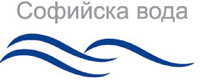 ПРОЦЕДУРА № TT001448„Доставка на лични предпазни средства“Документацията изготви:“Софийска вода” АДград София 1766район Младостж.к. Младост ІVул. "Бизнес парк" №1сграда 2А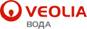 “СОФИЙСКА ВОДА” АД„Доставка на лични предпазни средства“СЪДЪРЖАНИЕ:ИНСТРУКЦИИ КЪМ УЧАСТНИЦИТЕПРОЕКТОДОГОВОРРАЗДЕЛ А: ТЕХНИЧЕСКО ЗАДАНИЕ – ПРЕДМЕТ НА ДОГОВОРАРАЗДЕЛ Б: ЦЕНИ И ДАННИРАЗДЕЛ В: СПЕЦИФИЧНИ УСЛОВИЯ НА ДОГОВОРАРАЗДЕЛ Г: ОБЩИ УСЛОВИЯ НА ДОГОВОРА ЗА ДОСТАВКАПРИЛОЖЕНИЯ/ОБРАЗЦИРЕШЕНИЕ ЗА ОТКРИВАНЕ НА ПРОЦЕДУРА ЗА ВЪЗЛАГАНЕ НА ОБЩЕСТВЕНА ПОРЪЧКАОБЯВЛЕНИЕ ЗА ОБЩЕСТВЕНА ПОРЪЧКАИНСТРУКЦИИ КЪМ УЧАСТНИЦИТЕИНСТРУКЦИИ КЪМ УЧАСТНИЦИТЕТези инструкции се издават като ръководство на Участниците, участващи в процедурата и не представляват част от договора.Документацията за участие се получава само от преписката на процедурата в Профила на купувача от сайта на Възложителя след регистрация на участника и последващо изтегляне на всички файлове, включително комплект документация, ценови таблици и други съпътстващи документи в електронен вид, налични към момента на изтеглянето. Регистрацията на сайта на Възложителя и изтеглянето на пълния електронен комплект (вариант) на документация към момента на изтеглянето е задължително условие за подаване на оферта в настоящата процедура. Участникът трябва да подаде оферта, която отговаря на условията, определени или упоменати в тази документация за участие в процедурата.Настоящата процедура в частта за обособена позиция 2 е предназначена за изпълнение от специализирани предприятия или кооперации на хора с увреждания, чийто предмет е включен в списъка по чл.30 от Закона за интеграция на хора с увреждания във връзка с чл.16г от ЗОП: Списък на произвежданите и доставяни стоки, на изпълняваното строителство и на предоставяните услуги, които се възлагат на специализираните предприятия или кооперации на хора с увреждания по реда на ЗОП, утвърден с решение на Министерски съвет №551 от 25.07.2014 г. Когато в процедурата за обособена позиция 2 участва едно или повече специализирани предприятия или кооперации на хора с увреждания, които са вписани в регистъра по чл.16 г, ал.7 от ЗОП и/или техни обединения, и офертите на тези лица отговарят на изискванията на възложителя, офертите на останалите участници не се разглеждат и оценяват.Участниците трябва да уведомят отдел “Снабдяване” на “Софийска вода” АД за явни двусмислия, грешки или пропуски в документацията за участие. Подробности за обществената поръчка и договора: Предмет: „Доставка на лични предпазни средства“.Предметът на обществената поръчка е разделен на следните обособени позиции:Обособена позиция 1 – Лични предпазни средства.Обособена позиция 2 - Лични предпазни средства, предназначени за доставка от специализирани предприятия или кооперации на хора с увреждания.Участниците могат да участват за една или повече обособени позиции. Участниците трябва да посочат на плика с офертата и на съдържащите се в него пликове, за кои(коя) от обособените позиции се отнася(т).ВАЖНО: Обособена позиция №2 -Лични предпазни средства, предназначени за доставка от специализирани предприятия или кооперации на хора с увреждания” включва стоки, които са включени в списъка по чл.30 от Закона за интеграция на хората с увреждания. Тя е предназначена за изпълнение от специализирани предприятия или кооперации на хора с увреждания. За обособена позиция №2 обявените от Възложителя критерии за подбор се прилагат за участници, които са специализирани предприятия или кооперации на хора с увреждания, както и за обединения, в които участват само такива лица. Когато за обособената позиция участват едно или повече специализирани предприятия или кооперации на хора с увреждания, които са вписани по чл.16г, ал.7 от ЗОП, и/или техни обединения, и офертите на тези лица отговарят на изискванията на Възложителя, офертите на останалите участници не се разглеждат и оценяват. За обособената позиция, могат да участват и лица, които не са специализирани предприятия или кооперации на хора с увреждания, като техните оферти ще се разглеждат в описаните в ЗОП случаи.Прогнозна стойност на обществената поръчка, която не е гарантирана и е само за информация за съответните обособени позиции е както следва:Обособена позиция 1: 237 869.00 лв. без ДДС.Обособена позиция 2: 74 131.00 лв. без ДДС.Размер на гаранцията за участие са съответните обособени позиции е както следва: Обособена позиция 1: 2 378.69 лв.Обособена позиция 2: 741.31 лв.В случай, че Участник представи банкова гаранция за участие, то срокът й трябва да е минимум 150 календарни дни. Срокът започва да тече от датата, определена за краен срок за получаване на офертите.Размерът на гаранцията за изпълнение е 5% (пет процента) от прогнозната стойност на договора, за съответната обособена позиция. Условията й са упоменати в договора. Гаранциите се представят както следва:Парични - внесени в Център за услуги Младост 4 на „Софийска вода” АД, намиращ се на адрес: град София 1766, район Младост, ж. к. Младост ІV, ул. "Бизнес парк" №1, сграда 2А, (тази опция е валидна само за суми до 15 000 лв.),По банков път на сметка на "Софийска вода" АД: Общинска банка, клон Денкоглу, IBAN: BG07 SOMB 9130 1010 3079 02, BIC: SOMB BGSF, като в основанието се посочват видът на гаранцията (за участие или изпълнение) и номерът на търга.Оригинал на неотменима и безусловна банкова гаранция за участие/изпълнение за съответния срок. В случай, че участникът участва за повече от една обособена позиция, следва да представи отделна банкова гаранция за всяка една обособена позиция.В случай, че участникът или избраният изпълнител е обединение, което не е юридическо лице, всеки от съдружниците в него може да е наредител по банковата гаранция, съответно вносител на сумата по гаранцията.В случай на представяне на банкова гаранция от съдружник в обединение, гаранцията трябва да обезпечава задълженията на обединението.Ангажиментът на Възложителя по освобождаването на предоставена банкова гаранция се изчерпва с връщането на нейния оригинал на участника/изпълнителя, като Възложителят не се ангажира с изготвяне на допълнителни потвърждения, изпращане на междубанкови SWIFT съобщения и заплащане на свързаните с това такси, в случай че обслужващата банка на участника/изпълнителя има някакви допълнителни специфични изисквания.Всички разходи по гаранцията за участие в процедурата и гаранцията за изпълнението на поръчката са за сметка на участника, а разходите по евентуалното им усвояване - за сметка на възложителя. Участниците трябва да предвидят и заплатят своите такси по откриване и обслужване на гаранциите така, че размерът на гаранциите да не бъде по-малък от определения в процедурата. Когато участникът в процедурата е чуждестранно физическо или юридическо лице или техни обединения, документите по гаранцията за участие и за изпълнение се представят и в превод на български език.Гаранциите за участие в процедурата се освобождават, задържат или усвояват от Възложителя по реда и в сроковете по чл.61 и чл.62 от ЗОП.Гаранцията за изпълнение на договора за възлагане на обществена поръчка се освобождава или задържа съгласно условията и сроковете, определени в договора.В случаите по чл.16г от ЗОП за обособена позиция 2 възложителят не изисква гаранции за участие и за изпълнение от специализираните предприятия или кооперации на хора с увреждания.Възложител: “Софийска вода” АД, град София 1766, район Младост, ж.к. Младост ІV, ул. "Бизнес парк" №1, сграда 2А. Ръководещ процедурата: Вера Кръстева, тел: +359 2 81 22 560, Факс: +359 2 81 22 588/589, vkrasteva@sofiyskavoda.bg.Лицата могат да поискат писмено от възложителя разяснения по документацията за участие до 10 дни преди изтичането на срока за получаване на офертите. Възложителят изпраща разясненията в 4-дневен срок от постъпването на искането. Исканията се адресират и се изпращат само до ръководещия процедурата по факс на номера(та), указан(и) в документацията за участие всеки делничен ден или с писмо (важи датата на получаване на писмото в Деловодството на “Софийска вода” АД) на посочения в инструкциите адрес. Работното време на Деловодството на “Софийска вода” АД е от 08:00 до 16:30 часа всеки работен ден.В случай, че от предоставяне на разяснението от възложителя до крайния срок за получаване на оферти за участие остават по-малко от 6 дни, Възложителят удължава срока за получаване на оферти по реда на чл.29, ал.4 ЗОП.Разяснението се публикува в Профила на купувача в 4-дневен срок от получаването на искането. В случай, че лицата са посочили електронен адрес, разяснението се изпраща и на него в деня на публикуването им в Профила на купувача от сайта на Възложителя - www.sofiyskavoda.bg. В разясненията по документацията за участие не се посочва информация за лицата, които са ги поискали.Тази документация за участие в процедурата представлява документ - образец в електронен вид, т.е. всяка оферта, за да отговаря на изискванията, трябва да бъде подадена чрез използване на приложените в нея образци (чрез попълване електронно или на ръка на определените за това места), като общият документ остане непроменен. Не се приемат каквито и да е промени, направени чрез отстраняване на детайли и вписване на други. Ако са извършени такива несъгласувани промени в документацията за участие, тя става невалидна. Документацията за участие е изготвена на български език и следва Участникът да я попълни на български език, като всички документи от предложението му, които са на чужд език, се прилагат заедно със заверен от Участника превод на български език. Когато участникът в процедура е чуждестранно физическо или юридическо лице или техни обединения, офертата се подава на български език, документът по чл.56, ал.1, т.1 от ЗОП се представя в официален превод, а документите по чл.56, ал.1, т.4, 5 и 11 от ЗОП, които са на чужд език, се представят и в превод.Не се разрешава един Участник да участва с повече от една оферта. Свързани лица или свързани предприятия не може да бъдат самостоятелни участници за една и съща обособена позиция от една и съща процедура. В процедурата за възлагане на обществена поръчка едно физическо или юридическо лице може да участва само в едно обединение.Не се допускат варианти. Оферти, които поставят допълнителни или алтернативни условия, могат да не бъдат разгледани и могат да бъдат отхвърлени на основание тези условия.Офертата се представя в запечатан непрозрачен плик от участника или от упълномощен от него представител лично или по пощата с препоръчано писмо с обратна разписка. ПЛИКЪТ С ОФЕРТАТА НА УЧАСТНИКА ТРЯБВА ДА СЪДЪРЖА ОТДЕЛНИ ЗАПЕЧАТАНИ НЕПРОЗРАЧНИ И НАДПИСАНИ ПЛИКОВЕ, както следва: Отделен плик №1 с надпис „Документи за подбор", в които се поставят документите и информацията по чл.56, ал.1, т.1 - 5, 8, 11 – 14 от ЗОП, в съответствие с изискванията на Възложителя, посочени в документацията.Отделен плик №2 с надпис „Предложение за изпълнение на поръчката", в който се поставя техническото предложение, и ако е приложимо – декларацията по чл.33, ал.4 от ЗОП, в съответствие с изискванията на Възложителя, посочени в документацията.Отделен плик №3 с надпис „Предлагана цена", който съдържа ценовото предложение на участника, в съответствие с изискванията на Възложителя, посочени в документацията.Непрозрачният запечатан плик с офертата, включително и плик №1, плик №2 и плик №3, трябва да са обозначени със следния надпис: Процедура ТТ001448 „Доставка на лични предпазни средства“, наименование на участника, адрес за кореспонденция, телефон и по възможност факс и електронен адрес, и за кои обособени позиции се отнася.Офертите за участие се подават в Деловодството на “Софийска вода” АД, град София 1766, район Младост, ж. к. Младост ІV, ул. "Бизнес парк" №1, сграда 2А, не по-късно до 16:00 часа на 29.02.2016 г. При приемане на офертата върху плика се отбелязват поредният номер, датата и часът на получаването, и посочените данни се записват във входящ регистър, за което на приносителя се издава документ.Възложителят не приема за участие в процедурата и връща незабавно на участниците оферти, които са представени след изтичане на крайния срок за получаване или в незапечатан или скъсан плик. Тези обстоятелства се отбелязват във входящия регистър.Офертите трябва да са със срок на валидност най-малко 150 дни. Срокът започва да тече от датата, определена за краен срок за получаване на офертите.Критерии за подбор на Участниците, неизпълнението на всяко, от които води до отстраняване на Участника:Да са български или чуждестранни физически или юридически лица или техни обединения, отговарящи на изискванията на чл.46 от ЗОП и за които не са налице обстоятелствата по чл.47, ал.1, т.1 (а, б, в, г, д), т.2, т.3, т.4, ал.2, т.1, 2, 2а, 5, ал.5, т.1 и т.2 и чл.48 от ЗОП.За обособена позиция 2, определените от възложителя критерии за подбор се прилагат за участници, които са специализирани предприятия или кооперации на хора с увреждания, както и за обединения, в които участват само такива лица.Участникът трябва да представи оферта за участие, отговаряща на изискванията на документацията за участие.Документите в плик №3 „Предлагана цена” и всички декларации трябва да са подписани на всяка страница от оторизираното за това лице. Представените копия на документи в офертата за участие следва да бъдат заверени от участника. В случай, че документите се подписват от упълномощено/и лице/лица, в офертата се прилага пълномощно на упълномощеното/ите лице/а.При подаване на офертата и при спазване на изискването на чл.57, ал.2, т.2 от ЗОП, Участникът може да посочи коя част от нея има конфиденциален характер и да изисква от Възложителя да не я разкрива.При подготовката/окомплектоването на офертата, Участникът следва да се съобрази с императивната разпоредба в чл.57 от ЗОП и чл.12 от Инструкциите към участниците.Офертата на участника следва да съдържа:Плик №1 „Документи за подбор”, който трябва да съдържа следните документи: Представяне на участника (по образец), което включва посочване на единен идентификационен код по чл.23 от Закона за търговския регистър, БУЛСТАТ и/или друга идентифицираща информация в съответствие със законодателството на държавата, в която участникът е установен, както и адрес, включително електронен, за кореспонденция при провеждането на процедурата. Декларация по чл.47, ал.9 от ЗОП (по образец). Декларация за приемане на условията в проекта на договора (по образец).При участници обединения - копие на договора за обединение, а когато в договора не е посочено лицето, което представлява участниците в обединението - и документ, подписан от лицата в обединението, в който се посочва представляващият. С документа трябва да се доказва създаването на обединението, като са посочени правата, задълженията и отговорностите на участниците в обединението и следва по безусловен начин да се удостовери, че участниците в обединението поемат солидарна отговорност за участието в обществената поръчка и за задълженията си по време на изпълнение на договора.Декларация по чл.56, ал.1, т.6 за липса на свързаност с друг участник по чл.55, ал.7 ЗОП, както и за липса на обстоятелство по чл.8, ал.8, т.2 ЗОП (по образец).Декларация от Участника за автономност на офертата (по образец).Декларация (по образец), че Участникът няма да ползва подизпълнители или посочени видове работи от предмета на поръчката, които ще се предложат на подизпълнители и съответстващият на тези работи дял в проценти от стойността на обществената поръчка, както и предвидените подизпълнители. За обособена позиция 2, съгласно чл.16г, ал.10 от ЗОП когато участникът е посочил, че ще ползва подизпълнители, изискването за вписване в регистъра на специализираните предприятия и кооперации на хора с увреждания, поддържан от Агенцията за хората с увреждания, или в еквивалентен регистър се прилага и за посочените подизпълнители.Декларация за съгласие за участие като подизпълнител (по образец). Декларацията се подава от всеки подизпълнител, в случай, че по предходния член участникът е посочил, че ще ползва подизпълнител/и.В случай, че участник е специализирано предприятие или кооперация за хора с увреждания и отговаря на чл.16г, ал.7 от ЗОП, се представя декларация (по образец) от участника, съответно от всеки участник в обединението. В декларацията се декларира, че участникът, съответно всеки от участниците в обединението, е вписан в регистъра на специализираните предприятия и кооперации на хора с увреждания, или в еквивалентен регистър на държава–членка на Европейския съюз.Декларация (по образец) по чл.3, т.8 и чл.4 от Закона за икономическите и финансовите отношения с дружествата, регистрирани в юрисдикции с преференциален данъчен режим, свързаните с тях лица и техните действителни собственици.Оригинал на банкова гаранция за участие или копие или оригинал от документа за внесена гаранция под формата на парична сума. За обособена позиция 2, когато участник е специализирано предприятие или кооперация на хора с увреждания, не се изисква гаранция за участие на основание чл.59, ал.6 от ЗОП.Списък на документите и информацията, съдържащи се в №1 „Документи за подбор” (по образец), подписан от Участника. Когато документи и информация, съдържащи се в плик №1, са еднакви за две или повече обособени позиции, по които участникът участва, същите се поставят само в плика по позицията с най-малък пореден номер, като това обстоятелство се отбелязва в списъка на документите, съдържащ се в пликове №1 на останалите позиции.ОТДЕЛЕН запечатан плик №2 „Предложение за изпълнение на поръчката” за съответната обособена позиция, който трябва да съдържа техническо предложение на участника, в което не следва да се посочват цени. Техническото предложение за изпълнение на поръчката за съответната обособена позиция, следва да включва:Декларация от участника, че в случай, че бъде избран за доставчик, ще доставя стоки напълно отговарящи на изискванията, заложени в договора, на раздел А: Техническо задание-предмет на договора, включително и на изискванията от Приложение №1 от същия раздел (по образец).Таблица Приложение №1 за съответната обособена позиция от раздел А: Техническо задание на хартиен носител. Участниците попълват техническите характеристики на стоките, с които участват в процедурата, включително и информацията изискана в приложението. От представеното Приложение №1 следва да е видно, че предложените стоки отговарят на заложените в приложението изисквания на възложителя. Технически документи за всяка една стока предмет на Приложение №1 за съответната обособена позиция:Декларация за съответствие.Копие на сертификат, издаден съгласно процедура за оценяване на съответствието „изследване на типа” за следните стоки:За обособена позиция 1, позиции 21, 22, 23, 24, 25, 26, 27, 29 и 43 от Приложение №1 от раздел А: Техническо задание.За обособена позиция 2, позиция 10 от Приложение №1 от раздел А: Техническо задание.Инструкция за съхранение и употреба на български език.Декларация от Участника, че доставените стоки, предмет на договора ще бъдат с маркировка за съответствие и с необходимите етикети, пиктограми или идеограми.Условия и срок на гаранция.Срок на годност.Опис на предоставените в Централен склад мостри за съответната обособена позиция. Участникът представя следните мостри: По 1 чифт с размер №43 за различните видове ботуши предмет на Приложение №1 за съответната обособена позиция.За останалите артикули от съответните обособени позиции- по 1 брой, като размерът е по преценка на участника.Мострите за съответната обособена позиция трябва да отговарят на изискванията, заложени в раздел А: Техническо задание, на Приложение №1 от същия раздел, включително и да имат маркировка за съответствие и с необходимите етикети, пиктограми или идеограми.Мострите са част от техническото предложение на участника. Възложителят запазва правото си да тества получените мостри. Забележка: Мострите се предават на адрес: “Софийска вода” АД, Централни складове, Военна рампа бул. “Илиянци” 17 на територията на “Булавто”, град София, в срок до крайната дата и час за подаване на офертите за участие. Участниците предварително уточняват деня и часа за представяне на мострите, като се свържат с лицето за контакти: Даниела Петрова тел: 02/931 60 45.При предаване на мострите се подписва приемателно-предавателен протокол, изготвен от Участника. Участникът представя мострите в подходящ пакет/кашон, върху който посочва: ТТ001448-„Доставка на лични предпазни средства“, обособената позиция, наименование на участника и залепен опис на мострите (същият опис се представя в плик №2).След приключване на процедурата, Възложителят писмено ще уведоми участника (с който не е сключен договор) за получаване на представените от него мостри в хода на процедурата. Участникът е длъжен в срок от един месец от датата на уведомяването му от Възложителя да вземе мострите си. След изтичане на този срок Възложителят не носи отговорност за представените мостри.Списък на документите, съдържащи се в плик №2 „Предложение за изпълнение на поръчката” (по образец), подписан от Участника.ОТДЕЛЕН запечатан непрозрачен Плик №3 „Предлагана цена” за съответната обособена позиция, който трябва да съдържа ценово предложение отговарящо на изискванията на документацията за участие. Ценовото предложение следва да съдържа:Ценова таблица от Раздел Б: „Цени и данни” (по образец) за съответната обособена позиция, на хартиен носител.Изисквания към ценовата таблица:Участникът трябва да подпише и попълни Ценовата таблица за съответната обособена позиция, съгласно изискванията на документацията.Единичните цени оферирани от Участника в Ценовата таблица да се представят в български лева, без ДДС и до втория знак след десетичната запетая.Всички празни клетки в Ценовата таблица трябва да бъдат попълнени. В случай, че има непопълнени клетки, ценовото предложение не подлежи на оценка.Единичните цени в Ценовата таблица следва да включват всички договорни задължения на изпълнителя по договора, било подразбиращи се или изрично упоменати.Цените ще са постоянни за срока на Договора, освен в хипотезата на чл.43, ал.2, т.1г, т.3 и т.4 от ЗОП.При формиране на ценовото си предложение, участникът може да има предвид информацията по-долу, която не e част от договора, не се гарантира и е единствено за постигане на по-голяма яснота при определяне на ценовото предложение:Разглеждане на офертите за обособена позиция 2 съобразно изискванията в чл.16г от ЗОП.Разглеждане на офертите за обособена позиция 1:Липсата, на която и да е от горните категории информация (включително неотстранени в определения срок липси на документи и/или несъответствия с критериите за подбор, и/или други нередовности по Плик №1, след изпращане на протокола на комисията, в който са описани) е несъответствие на офертата с изискванията на Възложителя и ще доведе до дисквалификация на Участника. Участник може да докаже съответствието си с изискванията за финансово и икономическо състояние, за технически възможности и/или квалификация с възможностите на едно или повече трети лица. В тези случаи, освен документите, определени от възложителя за доказване на съответните възможности, участникът представя доказателства, че при изпълнението на поръчката ще има на разположение ресурсите на третите лица. За целите на предходния член трети лица може да бъдат посочените подизпълнители, свързани предприятия и други лица, независимо от правната връзка на кандидата или участника с тях.Участник, чиято оферта не отговаря на изискванията на документацията за участие, ще бъде отстранен от участие в процедурата.Отварянето на офертите и ценовите предложения, ще се състои в сградата на “Софийска вода” АД, град София 1766, район Младост, ж. к. Младост ІV, ул. "Бизнес парк" №1, сграда 2А. Отварянето на офертите и ценовите предложения е публично и на него могат да присъстват участниците в процедурата или техни упълномощени представители, както и представители на средствата за масово осведомяване и на други лица при спазване на установения режим за достъп до сградата, в която се извършва отварянето.Комисията отваря офертите по реда на тяхното постъпване и проверява за наличието на три отделни запечатани плика, след което най-малко трима от нейните членове подписват плик №3. Комисията предлага по един представител от присъстващите участници да подпише плик №3 на останалите участници.Комисията отваря плик №2 и най-малко трима от нейните членове подписват всички документи и информация, съдържащи се в него. Комисията предлага по един представител от присъстващите участници да подпише документите в плик №2 на останалите участници. Комисията след това отваря плик №1, оповестява документите, които той съдържа, и проверява съответствието със списъка по чл.56, ал.1, т.14 от ЗОП.След извършването на действията по предходните два члена от настоящите инструкции приключва публичната част от заседанието на комисията.Комисията разглежда документите и информацията в плик №1 за съответствие с критериите за подбор, поставени от възложителя, и съставя протокол.Когато установи липса на документи и/или несъответствие с критериите за подбор, и/или друга нередовност, включително фактическа грешка, комисията ги посочва в протокола по предходния член, който изпраща до всички участници в деня на публикуването му в Профила на купувача.Участниците представят на комисията съответните документи в срок 5 работни дни от получаването на протокола по предходния член с констатациите на комисията относно документите, съдържащи се в плик №1 от офертите на участниците. Когато е установена липса на документи и/или несъответствие с критериите за подбор, участникът може в съответствие с изискванията на възложителя, посочени в обявлението, да замени представени документи или да представи нови, с които смята, че ще удовлетвори поставените от възложителя критерии за подбор.След изтичането на срока по предходния член, комисията пристъпва към разглеждане на допълнително представените документи относно съответствието на участниците с критериите за подбор, поставени от възложителя. Комисията не разглежда документите в плик №2 на участниците, които не отговарят на критериите за подбор.Комисията пристъпва към преглед на документите в Плик №2 „Предложение за изпълнение на поръчката” на всеки Участник, чийто документи за подбор в Плик №1, включително допълнително представените, отговарят на изискванията на документацията за участие. Плик №3 „Предлагана цена” на съответния участник, не се отваря, в случай, че документите в Плик №2 „Предложение за изпълнение на поръчката” не отговарят на изискванията на възложителя.Не по-късно от 2 (два) работни дни преди датата на отваряне на ценовите оферти комисията обявява най-малко чрез съобщение в Профила на купувача на сайта на Възложителя –www.sofiyskavoda.bg датата, часа и мястото на отваряне. Комисията отваря плик №3 „Предлагана цена” на всички Участници, чието съдържание на плик №2 „Предложение за изпълнение на поръчката” отговаря на изискванията на Възложителя. При отваряне на ценовите оферти комисията оповестява предлаганите цени и предлага по един представител от присъстващите участници да подпише ценовите оферти.Комисията разглежда представените от участниците ценови предложения, като на оценка подлежат тези, които отговорят на изискванията на Възложителя. Констатираните аритметични грешки в ценовото предложение се отстраняват при спазване на следните правила: При различия между суми, изразени с цифри и думи, за вярно се приема словесното изражение на сумата.В случай, че е допусната аритметична грешка при пресмятането/изчисленията от участника, комисията извършва повторни изчисления и определя аритметично вярната сума. За съответната обособена позиция преди оценката по съответните показатели, комисията извършва проверка за наличие на основания по чл.70, ал.1 от ЗОП. Когато оферта на участник съдържа предложение с числово изражение, подлежащо на оценяване, което е с 20% по-благоприятно от средната стойност на предложенията на останалите участници по същия показател за оценка, комисията изисква от съответния участник подробна писмена обосновка за начина на негово образуване.След извършване на действията по-горе, офертите, които отговарят на изискванията на документацията ще бъдат оценени по критерий „най-ниска цена”.Участниците попълват единичните цени в Ценова таблица от Раздел Б: „Цени и данни” за съответната обособена позиция, съгласно изискванията на документацията, включително и клетка „Общо“.Методика за оценка за съответната обособена позиция: Оценяваното ценово предложение на всеки допуснат участник е получената стойност в клетка „Общо“, която е сума от всички единични цени в колона „Ед. цена в лева, без ДДС“. Участникът с най-нисък общ сбор получава 100 точки. Оценката на всеки от останалите допуснати участници се получава като най-ниския общ сбор се умножи по 100 точки и резултатът се раздели на предложението на съответния участник и частното се закръгли до втория знак след десетичната запетая.Участникът, получил най-висока оценка за съответната обособена позиция, ще бъде класиран на първо място и определен за изпълнител на договора.Получените резултати от извършеното оценяване за съответната обособена позиция са единствено за целите на оценката. Стойността на договора ще бъде съобразно посоченото в проекто-договора.В случай, че на първо място бъдат класирани 2-ма или повече участника, се прилагат разпоредбите на чл.71, ал.5, т.1 от ЗОП. Възложителят изпраща на участниците в тридневен срок от издаването му решението, с което обявява класирането на участниците и участника, определен за изпълнител, както и отстранените от участие в процедурата участници и оферти и мотивите за отстраняването им. Възложителят публикува в профила на купувача решението заедно с протокола на комисията при условията на чл.22б, ал.3 от ЗОП, съобразно предвиденото в ЗОП.Всички действия на възложителя към участниците са в писмен вид. Обменът на информация може да се извърши по пощата, по факс, по електронен път при условията и по реда на Закона за електронния документ и електронния подпис или чрез комбинация от тези средства. Търсенето на неофициални контакти с Възложителя или с който и да е негов представител преди обявяване на резултата не се допуска. Решенията на възложителя, за които той е длъжен да уведоми участниците, и документите, които се прилагат се връчват лично срещу подпис или се изпращат с препоръчано писмо с обратна разписка, по факс или по електронен път при условията и по реда на Закона за електронния документ и електронния подпис.Информацията и детайлите, предоставени от Участника, заедно с предложението му, подадени за целите на оценяването, няма да се публикуват или правят достояние от Възложителя на друга страна, освен в предвидените от закона случаи.Всички части на тази документация за участие, където се изисква информация от Участника, трябва да бъдат попълнени съгласно указанията. Пропускането на която и да е част може да доведе до дисквалификация на съответния Участник.Когато участник в процедурата е обединение, което не е юридическо лице: документите по чл.56, ал.1, т.1, букви "а" и "б" от ЗОП се представят за всяко физическо или юридическо лице, включено в обединението. документите по чл.56, ал.1, т.1, буква "в" и т.4 и 5 от ЗОП се представят само за участниците, чрез които обединението доказва съответствието си с критериите за подбор по чл.25, ал.2, т.6 от ЗОП. декларация по чл.56, ал.1, т.11 от ЗОП се представя само за участниците в обединението, които ще изпълняват дейности, свързани със строителство или услуги.При подписване на договор за обществената поръчка с избрания изпълнител, последният е длъжен да представи следните документи:документи от съответните компетентни органи, за удостоверяване на липсата на обстоятелствата по чл.47, ал.1, т.1-4 от ЗОП и на посочените в обявлението обстоятелства по чл.47, ал.2, т.1, 2, 4 и 5 от ЗОП, освен когато законодателството на държавата, в която е установен, предвижда включването на някое от тези обстоятелства в публичен безплатен регистър или предоставянето им безплатно на възложителя. В случай, че изпълнителят е обединение, което не е юридическо лице тези документи се представят за всеки един от участниците в обединението, а за обединението се представя регистрация по Булстат или еквивалентен документ за регистрация от държавата, в която са установени чуждестранните лица от обединението.гаранция за изпълнение на договора.документи за съответна регистрация или удостоверяващи изпълнение на друго изискване, което е необходимо за изпълнение на поръчката, съгласно изискванията на нормативен или административен акт и е поставено от Възложителя при откриване на процедурата.подписано споразумение за съвместно осигуряване на ЗБУТ при извършване на дейност от контрактори на територията на обектите в експлоатация и/или временно спрени от експлоатация на “Софийска вода” АД съгласно чл.18 от ЗЗБУТ, приложено към документацията за участие.при непредставяне на съответните документи съгласно чл.42 от ЗОП от определения за изпълнител участник, Възложителят не сключва договор с него.Възложителят прекратява процедурата с мотивирано решение, когато: не е подадена нито една оферта, заявление за участие или конкурсен проект, няма кандидат или участник, който отговаря на изискванията по чл.47 - 53а от ЗОП, или не се е явил нито един участник за договаряне;всички оферти или проекти не отговарят на предварително обявените условия от възложителя;всички оферти, които отговарят на предварително обявените от възложителя условия, надвишават финансовия ресурс, който той може да осигури;първият и вторият класирани участници откажат да сключат договор;отпадне необходимостта от провеждане на процедурата в резултат на съществена промяна в обстоятелствата, включително при невъзможност да се осигури финансиране за изпълнението на поръчката по причини, които възложителят не е могъл да предвиди;са установени нарушения при откриването и провеждането й, които не могат да бъдат отстранени, без това да промени условията, при които е обявена процедурата;поради наличие на някое от основанията по чл.42, ал.1 от ЗОП не се сключва договор за обществена поръчка.Комисията при необходимост може по всяко време: да проверява заявените от участниците данни, включително чрез изискване на информация от други органи и лица;да изисква от участниците: разяснения за заявени от тях данни;допълнителни доказателства за данни от документите, съдържащи се в пликове №2 и 3, като тази възможност не може да се използва за промяна на техническото и ценовото предложение на участниците.За доказване на техническите възможности, Възложителят по всяко време може да изиска от Участника да представи мостри на стоките, които ще доставя, чиято автентичност трябва да бъде доказана, ако Възложителя изиска това. Мострите на участника, който бъде избран за доставчик ще бъдат задържани за срока на сключения договор, на останалите участници, мострите ще бъдат върнати след приключване на обществената поръчка.Комисията предлага за отстраняване от процедурата участник:който не е представил някой от необходимите документи или информация по чл.56 от ЗОП.за когото са налице обстоятелства по чл.47, ал.1 и 5 от ЗОП и посочените в обявлението обстоятелства по чл.47, ал.2 от ЗОП.който е представил оферта, която не отговаря на предварително обявените условия на възложителя.който е представил оферта, която не отговаря на изискванията на чл.57, ал.2 от ЗОП.за когото по реда на чл.68, ал.11 от ЗОП е установено, че е представил невярна информация за доказване на съответствието му с обявените от възложителя критерии за подбор.Участниците са длъжни в процеса на провеждане на процедурата да уведомяват възложителя за всички настъпили промени в обстоятелствата по чл.47, ал.1 и 5 от ЗОП, и посочените в обявлението обстоятелства по чл.47, ал.2 от ЗОП в 7-дневен срок от настъпването им.Възложителят може да прекрати процедурата с мотивирано решение, когато: е подадена само една оферта, заявление за участие или проект;има само един кандидат или участник, който отговаря на изискванията по чл.47-53а от ЗОП или само една оферта или проект отговаря на предварително обявените условия от възложителя.участникът, класиран на първо място: откаже да сключи договор, илине изпълни някое от изискванията на чл.42, ал.1 от ЗОП, илине отговаря на изискванията на чл.47, ал.1 и 5 от ЗОП или на изискванията на чл.47, ал.2 от ЗОП, когато са посочени в обявлението.Възложителят не дължи възстановяване на разходите, направени от Участник, във връзка с участието му по настоящата процедура.ПРОЕКТО - ДОГОВОРПРОЕКТО - ДОГОВОРДоставка на лични предпазни средстваЗа обособена позиция ………………….Настоящият договор се сключи на ........................, в гр. София на основание Решение ДР-.................../....................... на Възложителя за избор на доставчик на обществена поръчка с № ТТ001448между:“СОФИЙСКА ВОДА” АД, регистрирано в Търговския регистър при Агенция по вписванията с ЕИК 130175000, представлявано от ………………………………., в качеството му на Изпълнителен директор, наричано за краткост в този договор Възложители...................................................., регистрирано в Търговския регистър при Агенция по вписванията, седалище и адрес на управление: ..........................................................................., с ЕИК …………………, представлявано от .................................... в качеството му/й на ............................................., наричано за краткост в този договор Доставчик.Възложителят възлага, а Доставчикът приема и се задължава да извършва доставките, предмет на обществената поръчка за: „Доставка на лични предпазни средства“, съгласно одобрено от възложителя техническо - финансово предложение на доставчика, включително и всички допълнителни предложения, направени от доставчика и приети от възложителя в хода на процедурата ТТ001448, които са неразделна част от настоящия Договор.Възложителят и Доставчикът се договориха за следното:В този Договор думите и изразите имат същите значения, както са посочени съответно в Раздел Г: „Общи условия на договора”.Следните документи трябва да се съставят, четат и тълкуват като част от настоящия Договор, и в случай на несъответствие при тълкуване имат предимство в посочения по – долу ред:Раздел А: Техническо задание – предмет на договора;Раздел Б: Цени и данни;Раздел В: Специфични условия на договора;Раздел Г: Общи условия на договора за доставка.Доставчикът приема и се задължава да извършва доставките, предмет на настоящия Договор, в съответствие с изискванията на Договора.В съответствие с качеството на извършваните доставки, Възложителят се задължава да заплаща на Доставчика съгласно единичните цени по Договора, вписани в Ценовата таблица за съответната обособена позиция към настоящия Договор, по времето и начина, посочени в Раздел Б: Цени и данни и в Раздел Г: Общи условия на договора.Договорът за съответната обособена позиция се сключва за срок от 3 (три) години, считано от датата на подписването му, от която дата влиза в сила.Максималната стойност на договора за съответната обособена позиция, е в размер на прогнозната стойност, както следва:Обособена позиция 1: 237 869.00 лв. без ДДС.Обособена позиция 2: 74 131.00 лв. без ДДС.Доставчикът е представил/внесъл гаранция за изпълнение на настоящия Договор, съгласно чл.59, ал.1 от ЗОП в размер на 5% (пет процента) от прогнозната стойност на договора. Гаранцията за изпълнение на договора е с валидност, считано от датата на подписването му до 1 (един) месец след датата на изтичане на срока му (текстът е неприложим за обособена позиция 2, в случаите на чл.59 във връзка с чл.16г от ЗОП).В случай, че Доставчикът е обявил в офертата си ползването на подизпълнител/и, то той е длъжен да сключи договор/и за подизпълнение, както и да предоставя на Възложителя информация за плащанията по тях.* Контролиращ служител по договора от страна на Възложителя: ...............................................................................................................* Контролиращ служител по договора от страна на Доставчика: ...............................................................................................................Настоящият Договор се сключи в два еднообразни екземпляра, по един за всяка от страните, въз основа и в съответствие с българското право.* Попълва се от Възложителя на етап подписване на договора.РАЗДЕЛ А: ТЕХНИЧЕСКО ЗАДАНИЕ – ПРЕДМЕТ НА ДОГОВОРА ПРЕДМЕТ НА ДОГОВОРАПредметът на договора е доставка на лични предпазни средства, с технически изисквания посочени в Приложение №1 за съответните обособени позиции от този раздел.Предмет на договора са описаните по-долу обособени позиции:Обособена позиция 1 – Лични предпазни средства.Обособена позиция 2 - Лични предпазни средства, предназначени за доставка от специализирани предприятия или кооперации на хора с увреждания.Стоките, предмет на Договора, са посочени в Приложение 1 от този раздел и в ценовата таблица за всяка от обособените позиции, към Раздел Б: Цени и данни.Стоките предмет на договора се доставят до обект на „Софийска вода” АД, Централен склад, намиращ се на адрес: Военна рампа, бул. “Илиянци” 17, на територията на “Булавто”, град София и на други обекти на възложителя, намиращи се на територията на гр. София.На Доставчика не са гарантирани количества на поръчваните стоки, предмет на договора и продължителност на дейностите.Логото, което трябва Доставчикът да постави на Сигналния елек позиция 11 от обособена позиция 2 следва да бъде ситопечат.В случай, че в срока на договора бъде преустановено производството на стока по ценова таблица, предмет на договора, и същевременно тази стока престане да бъде предлагана на пазара, съответната стока следва да бъде заменена със стока с еквивалентни или по-добри характеристики, отговаряща на изискванията на Договора и предварително одобрена от Контролиращия служител, с цена не по-висока от цената на Стоката, отпаднала от производство. В случаите по предходния член доставчикът уведомява писмено контролиращия служител за отпадналата от производство и непредлагана на пазара стока, като прилага съответните писмени доказателства за това. доставчикът представя на контролиращия служител за одобрение писмено предложение за замяна на отпадналата стока със стока с еквивалентни или по-добри характеристики, съгласно посоченото в предходния член. За новата стока, доставчикът прилага декларация за съответствие, сертификат за качество на вложените материали и документите по чл.3.8 от този раздел. В случай на одобрение от контролиращия служител, доставчикът представя мостра на стоката.СРОК НА ДОСТАВКА НА СТОКИТЕСроковете за доставка на Стоките от Приложение 1 за съответните обособени позиции са сроковете предложени от Доставчика в хода на процедурата и приети от Възложителя. Срокът за доставка на стоките от Приложение 1 за съответните обособени позиции, стартира от датата на получаване на поръчката за доставка, изпратена от Възложителя.Срокът за доставка обхваща ботушите с размери от №36 до №48 вкл.:за обособена позиция 1-позиция 38;за обособена позиция 2-позиция 4 и 6. Срокът за доставка на ботушите по предходната точка за съответните обособени позиции с размери извън диапазона от №36 до №48 вкл. се съгласува между контролиращите служители по договора от двете страни.ИЗИСКВАНИЯ КЪМ ДОСТАВКИТЕ НА СТОКИТЕВъзложителят изпраща поръчка за доставка към Доставчика. В поръчката са указани необходимото количество, размер, цена, място на доставка и друга необходима информация за извършване на доставката.Обменът на информация между страните може да се извърши по обикновена поща или по факс или по електронен път при условията и по реда на Закона за електронния документ и електронния подпис или чрез комбинация от тези средства. Доставчикът трябва в деня, предхождащ деня на доставката на стоките, да се свърже с лицето за контакти, указано в поръчката и да уточни деня и часа на доставката.Доставчикът доставя стоки, отговарящи на всички изисквания и условия, заложени в настоящия договор в срока за доставка.Доставчикът доставя стоките предмет на договора в търговски вид и подходяща опаковка, непозволяваща повреждане и замърсяване.Доставената стока следва да бъде произведена в годината на доставка или предхождащата.Възложителят поръчва ботуши по обособените позиции предмет на ценовите таблици основно с размери от №36 до №48 вкл., като си запазва правото да поръчва ботуши извън посочените размери.Доставчикът доставя Стоките предмет на договора придружени със следните документи и информация: Декларация за съответствие - при поискване от Възложителя.За всяка от долупосочените стоки за съответните обособени позиции, доставчикът представя (при поискване от Възложителя) сертификат, издаден съгласно процедура за оценяване на съответствието „изследване на типа”.За обособена позиция 1, позиции 21, 22, 23, 24, 25, 26, 27, 29 и 43 от Приложение №1 от този раздел.За обособена позиция 2, позиция 10 от Приложение №1 от този раздел. Инструкция за съхранение и употреба на български език.Маркировка за съответствие и с необходимите етикети, пиктограми или идеограми.Условия и срок на гаранция.Срок на годност.Възложителят приема от Доставчика, доставените Стоки, отговарящи на изискванията на Договора, като подписват без възражения приемо-предавателен протокол. В случай, че доставената Стока е повредена и/или не отговаря на разфасовката и/или не отговаря на техническите изисквания от договора, лицето приемащо Стоката има право, чрез съставен констативен протокол, да върне Стоката на Доставчика. Доставчикът трябва да я подмени, в срок определен от възложителя, за сметка на първия.ДОПЪЛНИТЕЛНИ ЗАДЪЛЖЕНИЯ И ИЗИСКВАНИЯВ срок до 2 (два) работни дни от датата на сключване на договора Възложителят предоставя на Доставчика по имейл или на електронен носител фирменото си лого.Доставчикът няма право да използва предоставеното му по т.4.1. от този раздел лого за други цели, освен заложените му по настоящия договор.В срок от 10 работни дни, от сключването на договора, Доставчикът съдейства на Възложителя за изготвяне на каталог на стоките от Ценовата таблица. Каталогът следва да включва: описание на стоките, с които Доставчикът участва в процедурата, стандарт/сигнатура, технически характеристики, снимка на стоката и друга необходима информация.МОСТРИПредставените от Доставчика мостри се задържат от Възложителя за периода на действие на договора.Възложителят си запазва правото да тества представените от Доставчика мостри.След изтичане периода на действие на договора, Възложителят кани писмено Доставчика да получи обратно представените в хода на процедурата мостри.Връщането на мострите се удостоверява с подписване от двете страни на приемо-предавателен протокол без възражения.Доставчикът е длъжен в срок от един месец от датата на уведомяването му по чл.5.3 от този раздел да вземе мострите си. След изтичане на този срок Възложителят не е отговорен за представените мостри.В случай, че Доставчикът е съгласен, Възложителят запазва правото си да закупи от първия мострите представени в хода на процедурата на цени съгласно договора.ИЗИСКВАНИЯ ЗА КАЧЕСТВО НА СТОКИТЕСтоките, които се доставят в хода на договора трябва да отговарят точно на изискванията, посочени в настоящия раздел А: „Техническо задание” и на представените мостри в хода на процедурата за обществена поръчка.Неотговарящи на изискванията стоки няма да бъдат приети от Възложителя и ще бъдат върнати с подписан протокол между страните с посочени възражения на Възложителя. Доставчикът е длъжен да ги подмени в срок до 5 (пет) работни дни от протокола с възраженията, с модели, отговарящи на изискванията на договора.В случай, че възникне съмнение за несъответствие между заложените мостри и доставени стоки в хода на договора, се прави съпоставка с мострите и стоките в присъствието на представители на Доставчика и Възложителя.ПРЕДАВАНЕ И ПРИЕМАНЕ НА ИЗПЪЛНЕНИЕТОПриемането на извършените дейности предмет на договора се извършва от определени от страна на възложителя и доставчика лица, и се удостоверява с двустранно подписан протокол.Когато доставчикът е сключил договор/и за подизпълнение, работата на подизпълнителя/ите се приема от възложителя в присъствието на доставчика и подизпълнителя.В случай, че доставчикът използва подизпълнител при изпълнение на дейностите по този договор, първият е длъжен да спазва изискванията в чл.45а от Закона за обществени поръчки. ПРИЛОЖЕНИЕ 1-Техническа спецификация и изисквания към стоките, предмет на договора за съответните обособени позиции							Подал: ………………………..						(Подпис и печат)							Подал: ………………………..						(Подпис и печат)СКИЦА 1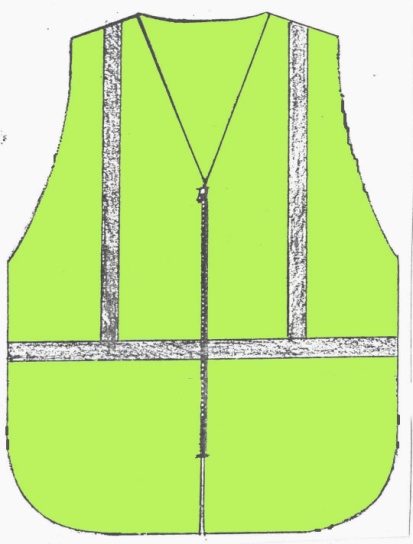 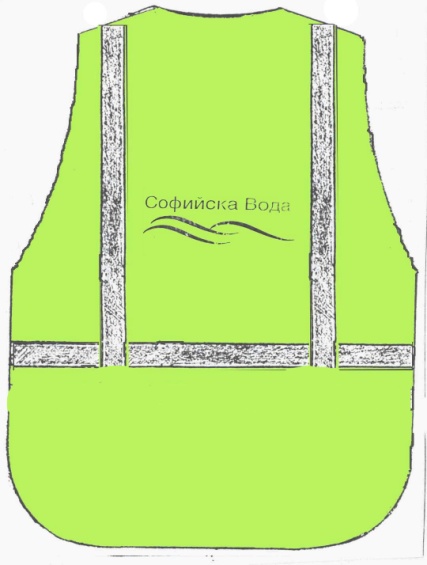 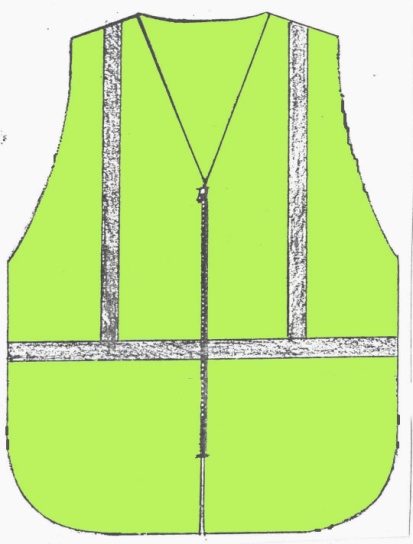 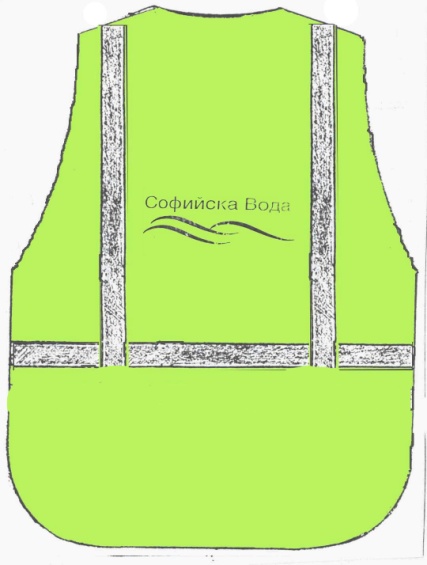 СИГНАЛЕН ЕЛЕКЗабележка: Закопчаване с ципРАЗДЕЛ Б: ЦЕНИ И ДАННИЦЕНОВИ ДОКУМЕНТОБЩИ ПОЛОЖЕНИЯЦените посочени в ценовата таблица за съответната обособена позиция са в български лева, без ДДС и до втория знак след десетичната запетая.Единичните цени по договора включват всички договорни задължения на Доставчика, било подразбиращи се или изрично упоменати, включително транспортните разходи до обектите на доставка, намиращи се на територията на гр. София.Цените са постоянни за срока на договора, считано от датата на подписване на договора.Цените са постоянни за срока на Договора, освен в хипотезата на чл.43, ал.2, т.1г, т.3 и т.4 от ЗОП.НАЧИН НА ПЛАЩАНЕСлед доставката на Стоките предмет на договора, Доставчикът и Възложителят подписват приемо-предавателен протокол. Доставчикът издава коректно попълнена фактура в срок до 5 дни след подписването без възражения от страна на Възложителя на приемо-предавателен протокол.Когато доставчикът е сключил договор/и за подизпълнение, възложителят извършва окончателно плащане към него, след като бъдат представени доказателства, че доставчикът е заплатил на подизпълнителя/ите за изпълнените от него/тях дейности, които са приети по реда на чл.7. от раздел А: Техническо задание.Плащането се извършва съгласно чл.6 Плащане, ДДС и гаранция за изпълнение от раздел Г: Общи условия на договора.ЦЕНОВИ ТАБЛИЦИПодал: ………………………..(Подпис и печат)Подал: ………………………..(Подпис и печат)РАЗДЕЛ В: СПЕЦИФИЧНИ УСЛОВИЯ НА ДОГОВОРАСПЕЦИФИЧНИ УСЛОВИЯ НА ДОГОВОРАНЕУСТОЙКИВ случай, че Доставчикът не изпълнява своите задължения по договора, той се задължава да заплати на Възложителя неустойка в съответствие с посоченото в настоящия договор.В случай, че Доставчикът не достави поръчаните Стоки в срока за доставка, Доставчикът дължи неустойка на Възложителя в размер на 2% (два процента) от стойността на недоставените Стоки за всеки работен ден закъснение, но не повече от 20% (двадесет процента) от стойността на тези Стоки.В случай, че Доставчикът забави доставката на Стоки, предмет на Договора с повече от 10 (десет) работни дни, то ще се счита, че Доставчикът е в съществено неизпълнение на Договора, като в такъв случай Възложителят има право:да прекрати едностранно Договора поради неизпълнение от страна на Доставчика, като задържи гаранцията за изпълнение или 5% от стойността на договора в случай, че договорът е сключен с специализирани предприятия или кооперации на хора с увреждания. и/илида закупи недоставените Стоки от трета страна, като Доставчикът дължи възстановяване на пълната стойност на съответните стоки, както и всички разходи и/или щети и/или пропуснати ползи, претърпени от Възложителя в следствие на неизпълнението на Доставчика.В случай, че Доставчикът достави Стоки, които не съответстват на уговореното по този Договор, независимо дали в качествено или количествено отношение, и/или доставените Стоки са негодни да се ползват за целите посочени в Договора, Доставчикът дължи неустойка в размер на 20% (двадесет процента) от стойността на несъответстващите стоки.В случаите по чл.1.4 от настоящия раздел Възложителят, без да се ограничават други негови права, може по свое усмотрение да поиска от Доставчика да замени тези Стоки в указан от Възложителя срок или да върне Стоките на Доставчика и да ги закупи от друг Доставчик, като приспадне направените разходи от насрещни дължими на Доставчика суми или от гаранцията за изпълнение.В случаите, когато Доставчикът не е спазил срока за доставка, съгласно договора или е налице несъответствие на доставените Стоки в качествено или количествено отношение, и/или доставените Стоки са негодни да се ползват за целите посочени в Договора, то Доставчикът дължи неустойка, съгласно чл.1.3 или чл.1.4 от този раздел, както и възстановява на Възложителя претърпените щети и/или пропуснати ползи, вследствие на неизпълнение на задълженията на Доставчика по договора.В случай, че Доставчикът едностранно прекрати настоящия договор, без да има правно основание за това, той дължи на Възложителя неустойка в размер на 30% (тридесет процента) от общата стойност на договора без ДДС.Доставчикът е длъжен да изплати наложената му неустойка в срок до 5 (пет) дни от получаването на писмено уведомление от Възложителя за налагането на съответната неустойка. САНКЦИИ, НАЛАГАНИ НА “СОФИЙСКА ВОДА” АДВ случай, че в който и да е момент, във връзка с изпълнение на доставките в договора, поради действие или бездействие от страна на Доставчика и/или негови служители, на “Софийска вода” АД бъдат наложени санкции по силата на действащото законодателство, Доставчикът се задължава да обезщети Възложителя по всички санкции в пълния им размер.ГАРАНЦИЯ ЗА ИЗПЪЛНЕНИЕ НА ДОГОВОРАГаранцията за изпълнение е валидна, считано от датата на подписване на договора до 1 (един) месец след датата на изтичане на срока му. Възложителят не дължи лихви на Доставчика за периода, през който гаранцията е престояла при него. Възложителят ще освободи гаранцията за изпълнение след изтичане срока по чл.3.1 от този раздел или след изчерпване на стойността на договора, което събитие се случи първо. Ангажиментът на Възложителя по освобождаването на предоставена банкова гаранция се изчерпва с връщането на нейния оригинал на доставчика, като Възложителят не се ангажира с изготвяне на допълнителни потвърждения, изпращане на междубанкови SWIFT съобщения и заплащане на свързаните с това такси, в случай че обслужващата банка на доставчика има някакви допълнителни специфични изисквания.В случай, че Доставчикът откаже да изплати неустойка, глоба или санкция, наложена съгласно изискванията на настоящия Договор, Възложителят има право да задържи плащане или да прихване сумите срещу насрещни дължими суми или да приспадне дължимата му сума от гаранцията за изпълнение на договора, внесена/представена от Доставчика, за да гарантира изпълнението на настоящия Договор. В случай, че стойността на гаранцията за изпълнение се окаже недостатъчна, Доставчикът се задължава в срок от 5 (пет) работни дни да заплати стойността на дължимата неустойка и да допълни своята гаранция за изпълнение до нейния пълен размер.В случай, че Възложителят прекрати Договора поради неизпълнение от страна на Доставчика, то Възложителят има право да задържи гаранцията за изпълнение, представена от Доставчика.РАЗДЕЛ Г: ОБЩИ УСЛОВИЯ НА ДОГОВОРА ЗА ДОСТАВКАСъдържание:Член 	НаименованиеДЕФИНИЦИИОБЩИ ПОЛОЖЕНИЯЗАДЪЛЖЕНИЯ НА ДОСТАВЧИКАЗАДЪЛЖЕНИЯ НА ВЪЗЛОЖИТЕЛЯНЕУСТОЙКИПЛАЩАНЕ, ДДС И ГАРАНЦИЯ ЗА ИЗПЪЛНЕНИЕКОНФИДЕНЦИАЛНОСТПУБЛИЧНОСТСПЕЦИФИКАЦИЯДОСТЪП И ИНСПЕКТИРАНЕЗАГУБА ИЛИ ПОВРЕДА ПРИ ТРАНСПОРТИРАНЕОПАСНИ СТОКИДОСТАВКАГАРАНЦИЯ ЗА КАЧЕСТВОПРАВО НА ОТКАЗОБРАЗЦИ И МОСТРИДОСТЪП ДО ОБЕКТА И СЪОРЪЖЕНИЯЗАСТРАХОВАНЕ И ОТГОВОРНОСТПРЕОТСТЪПВАНЕ И ПРЕХВЪРЛЯНЕ НА ЗАДЪЛЖЕНИЯРАЗДЕЛНОСТПРЕКРАТЯВАНЕПРИЛОЖИМО ПРАВОФОРСМАЖОРОБЩИ УСЛОВИЯ НА ДОГОВОРА ЗА ДОСТАВКАОбщите условия на договора за доставка, са както следва:ДЕФИНИЦИИСледните понятия следва да имат определеното им по-долу значение. Думи в единствено число следва да се приемат и в множествено и обратно, думи в даден род следва да се възприемат, в който и да е род, ако е необходимо при тълкуването на волята на страните по настоящия договор. Думите, които описват дадено лице, включват всички представлявани от това лице страни по договора, независимо дали са свързани лица по смисъла на Търговския закон или не, освен ако от контекста не е ясно, че са изключени.Препращането към даден документ следва да се разбира като препращане към посочения документ, както и всички други документи, които го изменят и/ или допълват.“Възложител” означава “Софийска вода” АД, което възлага изпълнението на доставките по договора.“Доставчик” означава физическото или юридическо лице (техни обединения), посочено в договора като доставчик и неговите представители и правоприемници.“Контролиращ служител” означава лицето, определено от Възложителя, за което Доставчикът е уведомен и което действа от името на Възложителя и като представител на Възложителя за целите на този договор.“Договор” означава цялостното съглашение между Възложителя и Доставчика, състоящо се от следните части, които в случай на несъответствие при тълкуване имат предимство в посочения по – долу ред:Договор;Раздел А: Техническо задание – предмет на договора;Раздел Б: Цени и данни;Раздел В: Специфични условия;Раздел Г: Общи условия;“Цена по договора” означава цената, изчислена съгласно Раздел Б: Цени и данни.“Максимална стойност на договора” означава пределната сума, която не може да бъде надвишавана при възлагане и изпълнение на договора.“Стоки” – означава всички стоки, които се доставят от Доставчика, както е описано в настоящия Договор.“Обект” означава всяко местоположение (земя или сграда), където ще се извършват доставките, предмет на настоящия договор и всяко друго място, предоставено от Възложителя за целите на договора.“Системи за безопасност на работата” означава комплект от документи на Възложителя или нормативни актове съгласно българското законодателство, които определят начините и методите за опазване здравето и безопасността при извършване на доставките, предмет на договора.“Поръчка” означава официална поръчка от Възложителя до Доставчика с пълно описание, съгласно Договора, на стоките, цената и мястото на доставка.“Срок на доставка” означава фактическият период на доставка на поръчаните стоки, считано от датата на поръчката до датата на реалната доставка на стоките до мястото, определено от Възложителя. Срокът на доставката ще се измерва в работни дни.“Забавяне на доставката” означава броя дни забава след изтичане на срока на доставка.“Дата на влизане в сила на договора” означава датата на подписване на договора, освен ако не е уговорено друго.“Срок на Договора” означава предвидената продължителност на предоставяне на доставките, както е определено в договора.“Неустойки” означава санкции или обезщетения, които могат да бъдат налагани на Доставчика, в случай, че доставките не бъдат извършени в съответствие с условията и сроковете в настоящия договор.“Гаранция за изпълнение” означава паричната сума или банковата гаранция, която Доставчикът предоставя на Възложителя, за да гарантира доброто изпълнение на договора (съгласно чл.59, ал.1 и ал.3 вр. чл.60, ал.2 от ЗОП).ОБЩИ ПОЛОЖЕНИЯПредмет на настоящия Договор е ангажирането на Доставчика от страна на Възложителя да бъде негов неизключителен доставчик на Стоките за Срока на Договора срещу заплащане на Цената по Договора. Възложителят си запазва правото да закупува всяка една от посочените Стоки от други източници по свое усмотрение. Заявените в Договора количества са примерни и са само с прогнозна цел. Те не дават гаранция за количествата поръчвани Стоки. Единичните цени на Стоките, вписани от Доставчика в Ценовите таблици към Договора, се прилагат за целия срок на договора. Заглавията в този Договор са само с цел препращане и не могат  да се ползват като водещи при тълкуването на клаузите, към които се отнасят.Всяко съобщение, изпратено от някоя от страните до другата, следва да се изпраща чрез пратка с обратна разписка или по факс и ще се счита за получено от адресата от датата, отбелязана на обратната разписка, съответно от получаване на факса, ако той е пуснат до правилния факс номер (когато на доклада от факса за изпращане на насрещния факс е изписано „ОК”) на адресата.Всяка страна трябва да уведоми другата за промяна или придобиване на нов адрес, телефонен или факс номер за кореспонденция възможно най-скоро, но не по късно от 48 часа от такава промяна или придобиване.Неуспехът или невъзможността на някоя от страните да изпълни, в който и да е момент, някое (някои) от условията на настоящия Договор, не трябва да се приема като отмяна на съответното условие (условия) или на правото да се прилагат условията на настоящия Договор.Настоящият договор не учредява представителство или сдружение между страните по него и никоя от страните няма право да извършва разходи от името и за сметка на другата. В изпълнение на задълженията си по договора нито една от страните не следва да предприема каквото и да е действие, което би могло да накара трето лице да приеме, че действа като законен представител на другата страна.Евентуален спор или разногласие във връзка с тълкуването или изпълнението на настоящия договор страните ще решават в дух на разбирателство и взаимен интерес. В случай, че това се окаже невъзможно, спорът ще бъде решен по съдебен ред, освен ако страните не подпишат арбитражно споразумение.Номерът и Датата на влизане в сила на Договора трябва да бъдат цитирани във всяка кореспонденция. Всички задължения или разходи, възникнали за Доставчика в резултат на възлагането на настоящия Договор се приема, че са включени в офертата на Доставчика.Доставчикът се задължава да обезщети изцяло Възложителя за всички щети и пропуснати ползи, както и да възстанови в пълния им размер санкциите, наложени от съд или административен орган, ведно с дължимите лихви, направените разноски, разходи, предявени към Възложителя във връзка с изпълнението на настоящия договор и дължащи се на действия, бездействия или забава на необходими действия на Доставчика и/или негови поддоставчици при или по повод изпълнението на доставките.Никоя клауза извън чл.7 Конфиденциалност не продължава действието си след изтичане срока или прекратяването на договора, освен ако изрично не е определено друго в договора.ЗАДЪЛЖЕНИЯ НА ДОСТАВЧИКАБез да се ограничава действието на специфичните условия на Договора, общите задължения на Доставчика са, както следва:За срока на Договора Доставчикът се задължава да изпълнява задълженията си по настоящия договор точно и с грижата на добър търговец.За срока на Договора Доставчикът се задължава да отдели на Възложителя такава част от своя персонал, време, внимание и способности, каквато е необходима за точното изпълнение на задълженията на Доставчика по Договора.Доставчикът трябва да се съобразява с инструкциите на Възложителя, както и да пази добросъвестно интересите на Възложителя, във всеки един момент.Доставчикът доставя Стоките съгласно изискванията на настоящия Договор.Доставчикът договаря подходящи условия с подизпълнители, когато е допуснато ползването на подизпълнители, които условия да отговарят на разпоредбите на настоящия договор.Доставчикът носи отговорност за изпълнението на доставките, включително и за тези, изпълнени от подизпълнителите.Доставчикът спазва и предприема необходимото, така че неговите служители и подизпълнители да спазват точно изискванията на приложимото право по повод на здравословните и безопасни условия на труда и изискванията на Възложителя за безопасност при работа.Доставчикът трябва да изпраща фактури за плащания съгласно чл.6 Плащане, ДДС и гаранция за изпълнение.Доставчикът трябва да предоставя на Възложителя документи и/или сертификати, които доказват качеството на Стоките, доставяни на Възложителя.Доставчикът осигурява за своя сметка всичко необходимо за изпълнението на предмета на настоящия Договор, освен ако писмено не е уговорено друго.При изпълнение на Договора, Доставчикът предприема всички необходими действия да не възпрепятства дейността на Възложителя или на други доставчици, или да се ограничават права на трети лица, или да се уврежда имущество, независимо дали то принадлежи на Възложителя или не. Доставчикът се задължава да не допуска съхраняване и/или ползване на обекта на напитки с алкохолно съдържание и/или други вещества, които могат да препятстват нормалното изпълнение на работите, както и да допуска до строителната площадка/до обекта, на който се предоставят услугите само квалифицирани работници, които не са употребили алкохол и са в добро здравословно състояние, позволяващо им да изпълняват нормално задълженията си.ЗАДЪЛЖЕНИЯ НА ВЪЗЛОЖИТЕЛЯБез да се ограничават специфичните задължения на Възложителя съгласно договора, общите му задължения са, както следва:Възложителят определя Контролиращ служител, за което своевременно уведомява Доставчика. Възложителят може да заменя Контролиращия служител за срока на договора по свое усмотрение. Контролиращият служител може да упражнява правата на Възложителя съгласно договора, с изключение на правата, свързани с прекратяване и/или изменение на договора. Ако съгласно условията на назначаването си Контролиращият служител следва да получава изрично упълномощаване от Възложителя за упражняването на дадено правомощие, следва да се приеме, че такова му е дадено и липсата му не може да се противопостави на Доставчика.Контролиращият служител може да определи Представител на контролиращия служител, като писмено уведомява Доставчика за това.Представителят на Контролиращия служител не може да упражнява правата на Възложителя по договора, свързани с прекратяване и/или изменение на договора.НЕУСТОЙКИНеустойките за забава при изпълнение на доставките и/или доставка на некачествени стоки са определени в Раздел В: Специфични условия на договора.ПЛАЩАНЕ, ДДС И ГАРАНЦИЯ ЗА ИЗПЪЛНЕНИЕСлед като напълно се увери в доставката на Стоките съобразно изискуемото качество и количество и в уговорения срок, Възложителят трябва да заплати на Доставчика дължимата сума по цената (цените), вписана/и в Ценовата таблица в раздел Б: Цени и данни от този Договор и повторена в Поръчката (Поръчките). След доставка на стоките, Доставчикът изготвя приемо - предавателен протокол и го предоставя на Възложителя за одобрение.Плащането се извършва в 45 (четиридесет и пет дневен) срок от датата на представяне от Доставчика на коректно съставена фактура в резултат на подписан без възражения приемо - предавателен протокол. Контактите между Възложителя и Доставчика във връзка с ежедневното изпълнение на Договора трябва да се осъществяват между Контролиращия служител или Представителя на контролиращия служител и Доставчика.Възложителят може да задържи плащане или да прихване суми срещу насрещни дължими суми без допълнителни разходи за него, в случай че има основание за това.Всички суми, посочени в Договора, са без ДДС, освен ако изрично не е посочено друго. ДДС, което се дължи по повод на тези суми, се начислява допълнително към тях.Задържането и освобождаването на Гаранцията за изпълнение на Договора се осъществява съобразно условията и сроковете, посочени в Раздел В: Специфични условия на договора.КОНФИДЕНЦИАЛНОСТОсвен с писмено съгласие на другата страна, никоя от страните не може да използва договора или информация, придобита по повод на договора, за цели извън изрично предвидените в договора.Освен с писмено съгласие на другата страна, никоя страна не може по време на договора или след това да разкрива и/или да разрешава разкриването на трети лица на всякаква информация, свързана с дейността на другата страна, както и друга конфиденциална информация, която е получена или е могла да бъде получена по време на договора.В случай, че Възложителят поиска, Доставчикът прави необходимото така, че неговите служители или подизпълнители да поемат директни задължения към Възложителя по повод на конфиденциалността във форма, приемлива за Възложителя.ПУБЛИЧНОСТОсвен ако не е необходимо за подписването или е уговорено като необходимо за изпълнението на договора, Доставчикът не публикува по своя инициатива и не разрешава публикуването, заедно или с друго лице, на информация, статия, снимка, илюстрация или друг материал от какъвто и да е вид по повод на договора или дейността на Възложителя преди предварителното представяне на материала на Възложителя и получаването на неговото писмено съгласие. Такова съгласие от Възложителя важи само за конкретното публикуване, което е изрично поискано.СПЕЦИФИКАЦИЯДоставчикът се задължава да изпълнява доставките съгласно Раздел А: Техническо задание – предмет на договора, спецификациите, чертежите, мострите или други описания на доставките, част от договора.Ако Доставчикът изпълни доставки, които не отговарят на изискванията на договора, Възложителят може да откаже да приеме тези доставки и да търси обезщетение за претърпени вреди и пропуснати ползи. Възложителят може да предостави на Доставчика възможност да повтори изпълнението на неприетите доставки преди да потърси други доставчици.ДОСТЪП И ИНСПЕКТИРАНЕВъзложителят има право да инспектира в подходящо време съоръженията и сградите на Доставчика, както и помещенията на Поддоставчиците, за производство на Стоките. За тази цел Доставчикът трябва да осигури достъп на Възложителя до своите помещения. ЗАГУБА ИЛИ ПОВРЕДА ПРИ ТРАНСПОРТИРАНЕДоставчикът трябва да уведоми Възложителя за всяка загуба или повреда на Стоките, включително частична загуба, дефекти или невъзможност да достави цялата или част от партидата. Рискът от случайно повреждане или погиване – пълно или частично - на Стоките при транспортирането им, включително до мястото на доставка и предаването им на Възложителя се носи от Доставчика.ОПАСНИ СТОКИВсяка информация, притежавана от или на разположение на Доставчика, която се отнася до всякакви потенциални опасности при транспортиране, предаване или използване на доставяните Стоки, трябва незабавно да бъде съобщена на Възложителя.Доставчикът трябва да предостави подробна информация за всички рискове за персонала на Възложителя, произтичащи от специфичното използване на Стоките, предмет на настоящия договор.Доставчикът трябва да маркира опасните Стоки с международен символ(и) за опасност и да изпише името на материала им на български език. Транспортните и всички други документи трябва да включват декларация относно опасността и наименованието на материала на български език. Стоките трябва да бъдат придружавани от информация за възможни аварийни ситуации на български език под формата на писмени инструкции, етикети или означения. Доставчикът трябва да спазва изискванията на българското законодателство и на международните споразумения, свързани с пакетирането, поставянето на етикети и транспортирането на опасните Стоки. Доставчикът трябва да представи инструкции за безопасно използване на всички Стоки, доставяни на Възложителя или използвани от Доставчика или от неговите Поддоставчици на обекта. Инструкциите трябва да включват минимум следното.информация за опасностите от използване на Стоките;оценка на риска от използване на Стоките;описание на контролните мерки, които трябва да се вземат;подробности за необходимо предпазно облекло;подробности за максималните граници на излагане на открито или за приложимите стандарти на излагане на открито, приложими за съответния материал; всякакви препоръки за следене на здравното състояние; препоръки, свързани с осигуряване, поддръжка, почистване и тестване на респираторно защитни и на вентилационни съоръжения. препоръки за боравене с отпадъци, включително и начини на депониране. Информацията, която Доставчикът предоставя по горепосочените точки, трябва да се изпраща преди доставката на Стоките. ДОСТАВКАСтоките трябва да се доставят от Доставчика до мястото, посочено в Договора или в поръчката, освен ако писмено не е уговорено друго между страните. Собствеността и рискът от повреждане или загуба на Стоките се носи от Доставчика до тяхното доставяне на мястото, посочено в Договора или в Поръчката (поръчките), и приемане от оторизиран представител на Възложителя. Доставчикът трябва да предприеме необходимите действия всички Стоки да бъдат надлежно пакетирани, така че да достигнат местоназначението си в добро състояние. Всички Стоки трябва да бъдат доставяни и разтоварвани на мястото, на датата и в часа, посочени в Поръчката (поръчките) или в Договора. Всички Стоки, доставяни на Възложителя, трябва да се придружават от известие за доставка, съдържащо Ком. номера на Поръчката (поръчките) и Спецификацията (спецификациите). Известието за доставка трябва да бъде подписано от Възложителя като доказателство за приемането на Стоките.Датата (датите) и часът на доставка на Стоките трябва да бъдат определени в Поръчката (поръчките), освен ако не е уговорено друго между страните. Часът на доставка се определя от моментните обстоятелства, освен ако изрично не е уговорено друго между страните. Доставчикът трябва да предостави инструкции или всякаква друга необходима информация, които да позволят на Възложителя да приеме доставката на Стоките. Възложителят си запазва правото да отмени всяка Поръчка или всяка неизпълнена част от нея, в случай, че Доставчикът не достави поръчаните Стоки на уговорената дата. В случай на необходимост от повторно поръчване Възложителят може да поръча Стоките от друг доставчик, като всички допълнителни разходи, произтичащи от това, се поемат от Доставчика. Количествата доставяни Стоки трябва да отговарят на съответните количества, поръчвани от Възложителя освен ако не е уговорено друго. Възложителят може по свое усмотрение да приеме или не частична доставка на Стоките. Когато Доставчикът изисква от Възложителя да връща опаковките на Стоките, разходите по връщането се поемат от Доставчика. Разходите по връщането се възстановяват на Възложителя в срок до 30 (тридесет) дни, считано от датата на изпращане на опаковките от страна на Възложителя. Когато Доставчикът доставя Стоките с МПС, наличните празни опаковки могат да бъдат върнати със същото МПС. Всички опаковки, които подлежат на връщане, трябва да бъдат маркирани като такива. ГАРАНЦИЯ ЗА КАЧЕСТВОДоставчикът гарантира, че качеството на Стоките съответства на изискванията на действащото българско законодателство към момента на доставка на Стоките, както и на спецификациите към договора.Освен ако друго не е уговорено, без да се ограничават други негови права, Доставчикът трябва във възможно най-кратък срок, но не повече от 10 (десет) дни от датата на уведомяване от страна на Възложителя за дефект или неизпълнение на задължения по Договора, да поправи или замени всички Стоки, които са били или са станали дефектни в срок от 12 (дванадесет) месеца от датата на пускането им в експлоатация или 18 (осемнадесет) месеца от датата на доставянето им. Срокът се удължава пропорционално, ако подобни дефекти се появят след подмяната при правилна експлоатация и се дължат на дефектен дизайн, на погрешни инструкции от страна на Доставчика, или Стоките са некачествени или дефектни поради начина на производство, или има друго нарушение на дадените гаранции на Възложителя. В случай, че Доставчикът не поправи даден дефект или не подмени дадени дефектни Стоки в срок до 10 (десет) дни от датата на уведомяване от страна на Възложителя, то Възложителят може да поправи или по собствено усмотрение да подмени тези стоки за сметка на Доставчика.ПРАВО НА ОТКАЗВ случай, че Доставчикът достави Стоки, които не съответстват на уговореното по този Договор и на Поръчката (поръчките), независимо дали по качество или по количество, или не са годни да се ползват съобразно целите на Договора или по друг начин не съответстват на уговореното в Договора, Възложителят, без да се ограничават други негови права, има правото да откаже приемането на тези Стоки.Възложителят може да предостави възможност на Доставчика да замени неприетите Стоки с други, съответстващи на Договора и Поръчката (поръчките), преди да ги закупи от друго място. Възложителят връща на Доставчика всички неприети Стоки за негова сметка.ОБРАЗЦИ И МОСТРИДоставчикът трябва при поискване от страна на Възложителя да предостави образци, мостри и инструкции за ползване на Стоките. Подобно предоставяне по никакъв начин не освобождава Доставчика от неговите отговорности по Договора. Доставчикът не трябва да се отклонява от нито една одобрена мостра или образец, без предварително да е получил писмено съгласие за това от страна на Възложителя. ДОСТЪП ДО ОБЕКТА И СЪОРЪЖЕНИЯТААко това е необходимо за изпълнението на предмета на Договора, Възложителят трябва да предостави достъп до Обекта на оторизирани представители на Доставчика. Достъпът се предоставя след предварително предизвестие от страна на Доставчика. Доставчикът предприема необходимите действия неговите служители да не навлизат в други части на Обекта и да ползват само посочените от Възложителя пътища, маршрути и сгради.ЗАСТРАХОВАНЕ И ОТГОВОРНОСТДоставчикът носи пълна имуществена отговорност за вреди, причинени по повод изпълнението на договора, както следва:Нараняване или смърт на някое лице (служител на Възложителя, служител на Доставчика или наето от него лице или на трети лица при или във връзка с изпълнението на договора;Повреда или погиване имуществото на Възложителя или на трети лица при или във връзка с изпълнението на договора.Тази отговорност обхваща и претенциите на трети лица, съдебни процедури, имуществени и/или неимуществени вреди, разноски и всякакви други разходи, свързани с гореизложеното.Доставчикът следва да притежава всички задължителни застраховки, съгласно действащата нормативна уредба, както и поддържа валидни застраховки за своя сметка за срока на договора.Застрахователните полици се представят на Възложителя при поискване.ПРЕОТСТЪПВАНЕ И ПРЕХВЪРЛЯНЕ НА ЗАДЪЛЖЕНИЯДоговорът не може да бъде прехвърлен или преотстъпен като цяло на трето лице.РАЗДЕЛНОСТВ случай, че някоя разпоредба или последваща промяна в договора се окаже недействителна, останалите разпоредби продължават да бъдат валидни и подлежащи на изпълнение.ПРЕКРАТЯВАНЕВъзложителят може (без да се накърняват други права или задължения по договора) да прекрати договора без каквито и да е компенсации или обезщетения с писмено известие до Доставчика при следните обстоятелства:ако Доставчикът и/или служителите на Доставчика виновно и/или нееднократно предоставят невярна информация или сведения, значително нарушат правилата за безопасност и здраве при работа, продължително и/или съществено не изпълняват задълженията си по договора.ако за Доставчика е открито производство по несъстоятелност.Всяка страна има право едностранно да прекрати Договора изцяло или отчасти, в случай че другата страна е в неизпълнение на Договора и не поправи това положение в четиринадесетдневен срок от получаването на писмено уведомление за това неизпълнение от изправната страна.В случай, че Възложителят прекрати Договора поради неизпълнение от страна на Доставчика, то Възложителят има право да задържи изцяло гаранцията за изпълнение, внесена от Доставчика.Възложителят има право да прекрати договора с едномесечно писмено предизвестие. Възложителят не носи отговорност за разходи след срока на предизвестието.Страните могат да прекратят договора по всяко време по взаимно съгласие.Прекратяването на договора не влияе на правата на всяка от страните, възникнали преди или на датата на прекратяване. При прекратяване на договора всяка страна връща на другата цялата информация, материали и друга собственост.При изтичане или прекратяване на договора Доставчикът се задължава да съдейства на нов Доставчик за поемане изпълнението на договор. Направените от Доставчика разходи за това се поемат от Възложителя, след неговото предварително одобрение.ПРИЛОЖИМО ПРАВОКъм този договор ще се прилагат и той ще се тълкува съобразно разпоредбите на българското право. ФОРСМАЖОРПри възникване на форсмажорни обстоятелства по смисъла на чл.306 от Търговския закон на Република България, водещи до неизпълнение на договора страната, която се позовава на такова обстоятелство трябва да уведоми другата в какво се състои непреодолимата сила и възможните последици от нея за изпълнението на договора.Страните трябва да направят това уведомление до 3 (три) дни от настъпването на обстоятелствата.ПРИЛОЖЕНИЯ/ОБРАЗЦИОбразецПРЕДСТАВЯНЕ НА УЧАСТНИКАНаименование на участника:_______________________________________ЕИК/Булстат (или друга идентифицираща информация (в съответствие със законодателството на държавата, в която участникът е установен): _____________________________________Седалище и адрес на управление: ________________________________Адрес за кореспонденция: ________________________________Телефон: ___________ Факс: ____________ E-mail адрес: ___________В случай, че участникът е обединение, изисканата по-горе информация се попълва за всеки участник в обединението, като се добавя необходимият брой редове.Банкова сметка IBAN: _______________________________________________BIC: ____________________________________________________Обслужваща банка: ______________________________________________Документът се подписва от законния представител на участника или от надлежно упълномощено лице.Дата: _____________			_______________________(Печат, име и подпис)ОбразецД Е К Л А Р А Ц И Я по чл.47, ал.9 от Закона за обществени поръчкиДолуподписаните: 1. ..................................................................................................................., (трите имена)Гражданин на …………………………………………………………………………….................................(държава)В качеството си на ...........................................................................................(управител, изпълнителен директор,…)На фирма ........................................................................................................(наименование на участника)2*.................................................................................................................., (трите имена)Гражданин на …………………………………………………………………………….................................(държава)В качеството си на ...........................................................................................(управител, изпълнителен директор,…)На фирма ........................................................................................................(наименование на участника)Във връзка с участието в обществена поръчка с номер ТТ001448 и предмет „Доставка на лични предпазни средства“,Д Е К Л А Р И Р А М, ЧЕ:Не съм осъден с влязла в сила присъда, освен ако съм реабилитиран, за: а) престъпление против финансовата, данъчната или осигурителната система, включително изпиране на пари, по чл.253 - 260 от Наказателния кодекс; б) подкуп по чл.301 - 307 от Наказателния кодекс; в) участие в организирана престъпна група по чл.321 и 321а от Наказателния кодекс; г) престъпление против собствеността по чл.194 - 217 от Наказателния кодекс; д) престъпление против стопанството по чл.219 - 252 от Наказателния кодекс; Не съм лишен от правото да упражнявам определена професия или дейност съгласно законодателството на държавата, в която е извършено нарушението, включително за нарушения, свързани с износа на продукти в областта на отбраната и сигурността;Не съм осъден с влязла в сила присъда за престъпление по чл.313 от Наказателния кодекс във връзка с провеждане на процедури за възлагане на обществени поръчки;Не съм свързано лице по смисъла на §1, т.23а от допълнителните разпоредби на ЗОП с възложителя или със служители на ръководна длъжност в неговата организация;Представляваният от мен участник/участник в обединениеНе е обявен в несъстоятелност; Не е в производство по ликвидация или се намира в подобна процедура съгласно националните закони и подзаконови актове; Не е в открито производство по несъстоятелност, не е сключил извънсъдебно споразумение с кредиторите си по смисъла на чл.740 от Търговския закон, а в случай че представлявания от мен участник е чуждестранно лице – не се намира в подобна процедура съгласно националните закони и подзаконови актове, включително когато дейността му е под разпореждане на съда, и не е преустановил дейността си;Не е виновен за неизпълнение на задължения по договор за обществена поръчка, доказано от възложителя с влязло в сила съдебно решение;Няма задължения по смисъла на чл.162, ал.2, т.1 от Данъчно-осигурителния процесуален кодекс към държавата и към община, установени с влязъл в сила акт на компетентен орган, освен ако е допуснато разсрочване или отсрочване на задълженията, няма задължения за данъци или вноски за социалното осигуряване съгласно законодателството на държавата, в която кандидатът или участникът е установен. Не е сключил договор с лице по чл.21 или 22 от Закона за предотвратяване и разкриване на конфликт на интереси.Задължавам се при промени в горепосочените обстоятелства да уведомя възложителя в 7-дневен срок от настъпването им.Информация относно публичните регистри, в които се съдържат посочените обстоятелства, или компетентния орган, който съгласно законодателството на държавата, в която кандидатът/участникът е установен, е длъжен да предоставя информация за тези обстоятелства служебно на възложителя:По т.1 от декларацията …………………………………………………………………………………………………………………………………………………………………………………………………………………По т.2 от декларацията ……………………………………………………………………………………..……………………………………………………………………………………………………………………………По т.3 от декларацията ……………………………………………………………………………………..……………………………………………………………………………………………………………………………По т.4 от декларацията ……………………………………………………………………………………..……………………………………………………………………………………………………………………………По т.5 от декларацията …………………………………………………………………………………………………………………………………………………………………………………………………………………По т.6 от декларацията ……………………………………………………………………………………..……………………………………………………………………………………………………………………………По т.7 от декларацията ……………………………………………………………………………………..……………………………………………………………………………………………………………………………По т.8 от декларацията ……………………………………………………………………………………..……………………………………………………………………………………………………………………………По т.9 от декларацията …………………………………………………………………………………………………………………………………………………………………………………………………………………По т.10 от декларацията ……………………………………………………………………………………..……………………………………………………………………………………………………………………………Декларатори:Име: ……………………………		Подпис : ……………	 	Дата: ..............Име: ……………………………		Подпис : ……………	 	Дата: ..............Име: ……………………………		Подпис : ……………	 	Дата: ..............*При повече на брой представляващи, се добавят предвидените за попълване редове. Всички лица, които представляват участника се посочват и подписват декларацията. При обединения, които не са юридически лица, декларацията се представя за всяко физическо или юридическо лице, включено в обединението.ОбразецДЕКЛАРАЦИЯ ЗА ПРИЕМАНЕ НА УСЛОВИЯТА В ПРОЕКТА НА ДОГОВОРПроцедура с номер ТТ001448 и предмет „Доставка на лични предпазни средства“ЗА ОБОСОБЕНА ПОЗИЦИЯ ………….ТАЗИ ОФЕРТА ОСТАВА ВАЛИДНА ЗА СРОК ОТ ...................... ДНИ. (посочва се броят календарни дни)Минимум 150 дни считано от датата определена за краен срок за получаване на оферти.След като се запознахме и приехме условията на тази процедура, предлагаме с настоящето да извършим работите, подробно описани в Раздел А: Техническо задание – предмет на договора, на цени, които ще бъдат посочени в офертата и в съответствие с приложените спецификации, подчинени във всяко отношение на условията на проектодоговора, включително Раздели А, Б, В, Г и Приложенията.С подаването на настоящия документ декларираме, че приемаме условията и ще подпишем, в случай че бъдем избрани Проекто-договора, включително раздели А, Б, В, Г и приложенията, с които сме се запознали в качеството ни на участник от получената тръжна документация по настоящата процедура.Име: ..........................................................................в качеството на:	......................................................................................Надлежно упълномощен да подписва договори и документация за участие в процедури за възлагане на обществени поръчки по ЗОП за и от името на:Фирма:......................................................................................................Документът се подписва от законния представител на участника или от надлежно упълномощено лице.Подпис: ....................................	Дата:....................................ОбразецД Е К Л А Р А Ц И Я по чл.56, ал.1, т.6 от ЗОПза липса на свързаност с друг участник по чл.55, ал.7 ЗОП, както и за липса на обстоятелство по чл.8, ал.8, т.2 ЗОППодписаният/ата ....................................................................................(трите имена)в качеството си на …………………………………………….................................................... (длъжност)на .............................................................................................................(наименование на участника)ЕИК/БУЛСТАТ ......................................, участник в процедура за възлагане на обществена поръчка номер ТТ001448 с предмет „Доставка на лични предпазни средства“.Д Е К Л А Р И Р А М, ЧЕ:Представляваният от мен участник не е свързано лице по смисъла на §1, т.23а от допълнителните разпоредби на ЗОП или свързано предприятие по смисъла на §1, т.24 от допълнителните разпоредби на ЗОП с друг участник в настоящата процедура.За представлявания от мен участник не са налице обстоятелствата по чл.8, ал.8, т.2 ЗОП по отношение на настоящата процедура за възлагане на обществена поръчка.Известна ми е отговорността по чл.313 НК за неверни данни.Документът се подписва от законния представител на участника или от надлежно упълномощено лице.Дата: ..............	Декларатор: ...........................Подпис (и печат)ОбразецД Е К Л А Р А Ц И Я ЗА АВТОНОМНОСТ НА ОФЕРТАТАДолуподписаният...................................................................................... в качеството си на .......................................................... на фирма ..................................................................................................................Д Е К Л А Р И Р А М, ЧЕ:представляваното от мен дружество …………………………………………………..…………..…………., не е влизало в комуникация с конкуренти във връзка с участието си в процедура с номер ТТ001448 и предмет „Доставка на лични предпазни средства“, както и че съм осведомен, че съгласуваното определяне на офертите представлява форма на тръжна манипулация, която е забранена от правото на конкуренция. Известна ми е наказателната отговорност за деклариране на неверни данни.Дата: ..............					Декларатор: ...........................Документът се подписва от законния представител на участника или от надлежно упълномощено лице.ОбразецД Е К Л А Р А Ц И ЯДолуподписаният .............................................................................., в качеството си на ............................................................................... на фирма .............................................................., при изпълнение на процедура с номер ТТ001448 и предмет „Доставка на лични предпазни средства“,Д Е К Л А Р И Р А М:Намерение да използвам подизпълнител/и (ДА/НЕ) .........................	(посочва се ДА или НЕ)Забележка: Моля попълнете информацията по-долу, в случай че ще използвате подизпълнител/и.Предвиждам да използвам в горепосочената процедура следните подизпълнители:....................................................................................................................................................................................................................................................................................................................................................................................(посочва се: наименование на подизпълнителя, ЕИК/ЕГН)Видове работи от предмета на процедурата, които ще се предложат на подизпълнители и съответстващият на тези работи дял в проценти от стойността на обществената поръчка: ………..........................................................................………………………………………………………………………………………………………………………………......Дата: ..............					Декларатор: ...........................Документът се подписва от законния представител на участника или от надлежно упълномощено лице.ОбразецДЕКЛАРАЦИЯза съгласие за участие като подизпълнителДолуподписаният .............................................................................., в качеството си на ............................................................................... на фирма .............................................................., като подизпълнител в процедура с номер ТТ001448 и предмет „Доставка на лични предпазни средства“,ДЕКЛАРИРАМ ЧЕ,От името на представляваната от мен фирма, изразявам съгласието си да участваме като подизпълнител на ……………………………………………………………………………,(наименованието на участника в процедурата, на който е подизпълнител)при изпълнение на горепосочената процедура.Дейностите, които ще изпълняваме като подизпълнител, са: …………………………………………………………………………………………………………………………..…………..…………………………………………………………………………………………………………………………………………(изброяват се конкретните части от предмета на процедурата, които ще бъдат изпълнени от подизпълнителя)Запознати сме с разпоредба на чл.55, ал.5 от ЗОП, че заявявайки желанието си да бъдем подизпълнител в офертата на посочения по-горе участник, нямаме право да се явим като участник в тази процедура и да представим самостоятелна оферта.Дата: ..............					Декларатор: ...........................ОбразецД Е К Л А Р А Ц И Япо чл.16г., ал.7 от ЗОП(за специализирани предприятия или кооперации на хора с увреждания)Долуподписаният ............................................................, в качеството си на .............................................. на фирма ............................................. при изпълнение на процедура с номер ТТ001448 и предмет „Доставка на лични предпазни средства“,Д Е К Л А Р И Р А М, ЧЕ:Представляваният от мен участник е вписан в регистъра на специализираните предприятия и кооперации на хора с увреждания, поддържан от Агенцията за хората с увреждания, с регистрационен номер ................................................ (посочете регистрационния номер)от дата ................................,(посочете датата на регистрация)или в еквивалентен регистър на държава – членка на Европейския съюз …........................................................................................................................, (посочете наименованието на регистъра и държавата, в която се поддържа)с регистрационен номер ................................................ (посочете регистрационния номер)от дата ..................................,(посочете датата на регистрация)Всеки от участниците в обединението (в случай, че е приложимо) е вписан в регистъра на специализираните предприятия и кооперации на хора с увреждания, поддържан от Агенцията за хората с увреждания, с регистрационен номер ...................................................................... ,(посочете регистрационния номер)от дата ...................................., (посочете датата на регистрация)или в еквивалентен регистър на държава – членка на Европейския съюз …..................................................................................., (посочете наименованието на регистъра и държавата в която се поддържа)с регистрационен номер ...........................................(посочете регистрационния номер)от дата .................................... .(посочете датата на регистрация)Известно ми е, че за неверни данни нося наказателна отговорност по чл.313 от Наказателния кодекс.Дата: ..............					Декларатор: ...........................ОбразецД Е К Л А Р А Ц И ЯПо чл.3, т.8 и чл.4 от Закона за икономическите и финансовите отношения с дружествата, регистрирани в юрисдикции с преференциален данъчен режим, свързаните с тях лица и техните действителни собственициДолуподписаният/ата/ …………………………………………………………………………………………………..,/собствено бащино фамилно име /в качеството си на лице по чл.47, ал.4 от ЗОП, а именно: ………………………………………………………………………………………………………………………………………………./посочва се качеството на лицето - съдружник, неограничено отговорен съдружник, управител, член на СД или УС, пр./в ……………………………………………………………………………………………………………………………………./наименование на юридическото лице, физическото лице и вид на търговеца/регистриран/вписан в Търговския регистър при Агенция по вписванията с ЕИК/БУЛСТАТ ……………………….Относно: процедура с номер ТТ001448 и предмет „Доставка на лични предпазни средства“Д Е К Л А Р И Р А М, Ч Е:Представляваното от мен дружество Е/НЕ Е регистрирано в юрисдикция с /ненужното се зачертава/преференциален данъчен режим, а именно: ____________________.Представляваното от мен дружество Е/НЕ Е свързано с лица, регистрирани в /ненужното се зачертава/юрисдикции с преференциален данъчен режим, а именно: _____________________.Представляваното от мен дружество попада в изключението на чл.4, т. ______от Закона за икономическите и финансовите отношения с дружествата, регистрирани в юрисдикции с преференциален данъчен режим, свързаните с тях лица и техните действителни собственици.Забележка: Точка 3 се попълва, ако дружеството е регистрирано в юрисдикция с преференциален данъчен режим или е свързано с лица, регистрирани в юрисдикции с преференциален данъчен режим.Известно ми е, че за неверни данни нося наказателна отговорност по чл.313 от Наказателния кодекс.Дата: ………………………………….			ДЕКЛАРАТОР: ……………………………………Гр. ………………………………							/подпис/В зависимост от правно-организационната форма на участниците, декларацията се представя от едно от лицата, посочени в чл.47, ал.4 от ЗОП.	Чл.4 от Закона за икономическите и финансовите отношения с дружествата, регистрирани в юрисдикции с преференциален данъчен режим, свързаните с тях лица и техните действителни собственици1. акциите на дружеството, в което пряко или косвено участва дружество, регистрирано в юрисдикция с преференциален данъчен режим, се търгуват на регулиран пазар в държава - членка на Европейския съюз, или в друга държава - страна по Споразумението за Европейското икономическо пространство, или на пазар, включен в списъка по Кодекса за социално осигуряване,Закона за публичното предлагане на ценни книжа или Закона за дейността на колективните инвестиционни схеми и на други предприятия за колективно инвестиране, и действителните собственици - физически лица, са обявени по реда на съответния специален закон;2. дружеството, регистрирано в юрисдикция с преференциален данъчен режим, е част от икономическа група, чието дружество майка е местно лице за данъчни цели на държава, с която Република България има влязла в сила спогодба за избягване на двойното данъчно облагане или влязло в сила споразумение за обмен на информация;3. дружеството, регистрирано в юрисдикция с преференциален данъчен режим, е част от икономическа група, чието дружество майка или дъщерно дружество е българско местно лице и неговите действителни собственици - физически лица, са известни или се търгува на регулиран пазар в държава - членка на Европейския съюз, или в друга държава - страна по Споразумението за Европейското икономическо пространство;4. дружеството, в което пряко или косвено участва дружество, регистрирано в юрисдикция с преференциален данъчен режим, е издател на периодични печатни произведения и е представило информация за действителните собственици - физически лица, по реда на Закона за задължителното депозиране на печатни и други произведения.Подпис на участника:/………………………./ОбразецДЕКЛАРАЦИЯПодписаният/ата ....................................................................................(трите имена)в качеството си на …………………………………………….................................................... (длъжност)на .............................................................................................................(наименование на участника)ЕИК/БУЛСТАТ ......................................, участник в процедура за възлагане на обществена поръчка номер ТТ001448 с предмет „Доставка на лични предпазни средства“,Д Е К Л А Р И Р А М, ЧЕ:в случай, че бъдем избрани за доставчик, ще доставяме стоки напълно отговарящи на изискванията, заложени в договора, включително на раздел А: Техническо задание-предмет на договора, включително и на изискванията от Приложение №1 от същия раздел.Документът се подписва от законния представител на участника или от надлежно упълномощено лице.Подпис: ....................................	Дата:....................................Подпис на участника:/………………………./ПРИЛОЖЕНИЯТ ДОКУМЕНТ СЕ ПОДПИСВА НА ЕТАП СКЛЮЧВАНЕ НА ДОГОВОР С ИЗБРАНИЯ ИЗПЪЛНИТЕЛПриложение №2АП-БЗР 4.4.6-1- Д 3СПОРАЗУМЕНИЕКъм договор № ........................За съвместно осигуряване на ЗБУТ при извършване на дейност /услуги/ от контрактори на територията на офиси на “Софийска вода” АД, съгласно чл.18 от ЗЗБУТНа ........................ на основание чл.18 от ЗЗБУТ се сключи настоящето споразумение между Възложителя – “Софийска вода” АД и Изпълнителя ........................Отговорност за осигуряване на ЗБУТ носят:Възложителя – за дейностите свързани с експлоатацията на .......................								/отдел, станция, звено/Изпълнителя – за дейностите предмет на договор №  ......................Координирането на съвместното прилагане на настоящето споразумение се възлага на:От страна на Възложителя:Контролиращ служител по договора ....................................................................на длъжност..................................................................................................От страна на Изпълнителя ......................................................................на длъжност .....................................................................................Преди започване на работа гореспоменатите лица установяват с протокол изпълнението на необходимите предварителни мероприятия по ЗБУТ, осигуряващи настоящото споразумение.Общи изискванияНищо от условията на споразумението и приложените към него документи не освобождава Изпълнителя от приложимите нормативни изисквания по безопасност и здраве при работаИзпълнителят се задължава да осигури ЗБУТ, както за всички свои работещи на обекта, така и на всички останали лица, които по друг повод се намират на територията на обекта.Пропускателен режимВъзложителят посочва работната площадка и маршрутите за придвижване на хора и коли на Изпълнителя, и издава карти-пропуск на всички лица на Изпълнителя по предварително представен от него списък.Изпълнителят се задължава да спазва посочените маршрути и пропускателния режим на обекта.Забранен е престоят на работници и техника на Изпълнителя извън посочените работни места и пътища за предвижване. Организация по извършване на инструктаж по ЗБУ и ПБИзпълнителят се задължава да допуска до работа само обучен и инструктиран персонал. На целия персонал на Изпълнителя, включително и специалистите с ръководни функции по предварително подаден от него списък, Възложителят провежда начален инструктаж, съгласно процедура П-БЗР4.4.2-1. Служителите на Изпълнителя задължително преминават начален инструктаж преди започване на работата на място, уточнено от Възложителя и в присъствие на техния ръководител.При промяна на състава, Изпълнителят представя на Възложителя списъка на новите лица за начален инструктаж, преди да ги е допуснал до работа.Специфичните правила по безопасност на “Софийска вода” АД, дадени по време на инструктажа и на оперативните срещи, трябва да бъдат спазвани от всички, винаги и по всяко време.Останалите видове инструктаж по ЗБУ и ПБ на работниците на Изпълнителя са негово задължение и се провеждат и регистрират от негови длъжностни лица, съгласно действащото законодателство.Специално работно облекло, лични и колективни предпазни средстваИзпълнителят осигурява за своите работници специално и работно облекло и ЛПС, в зависимост от извършваната от него дейност. Същите се осигуряват преди започване на работа и са задължителни за носене от персонала. Поддръжка, почистване и изпирането са за сметка на Изпълнителя.Организация на работната площадкаИзпълнителят се задължава да подрежда всички материали и резервни части и да почиства от отпадъци работното място незабавно след работа.Забранява се ползването на производствените инсталации или части от тях без разрешение на контролиращия служител на Възложителя.Трудови злополуки и инцидентиЗа всички злополуки, инциденти, наранявания, оказана първа помощ, Изпълнителят незабавно уведомява контролиращия служител на Възложителя и отдел „БЗР“.Сигнали за аварийни ситуации незабавно се докладват на контролиращия служител на Възложителя.Временно електрическо захранване  Забранява се превключване от едно място на захранване към друго или включване на допълнителни потребители от Изпълнителя към електрическите съоръжения на Възложителя  без разрешението му.Изпълнителят разполага използваните ел. удължители и захранващи кабели по начин, изключващ увреждането на изолацията им или спъване.Изпълнителят използва електрическите съоръжения по начин, изключващ директния и индиректния допир от работещи на Възложителя.Пожарна безопасност  Изпълнителят извършва дейността си, спазвайки изискванията за пожарна безопасност и плана за евакуация на Възложителя.При извършване на възложената му дейност, Изпълнителят не трябва да създава предпоставки за възникване на пожар.Изпълнителят спазва изискванията за пушене на определените от Възложителя места.Изпълнителят осигурява за своя сметка необходимия вид и количества, изправни и проверени пожарогасителни средства, ако дейността му го изисква.Извършването на огневи работи от Изпълнителя се започва след предварително съгласуване с Възложителя /ръководителя на обекта, на чиято територия се извършва работата и контролиращият служител по договора/. Извършването на огневи работи на временни места се допуска само след издаване на Акт за огневи работи на временни места и осигуряване на необходимите средства за първоначално пожарогасене, съгласно изискванията на Глава пета от Наредба Із-2377/2011 г. за правилата и нормите на пожарна безопасност при експлоатация на обектите.Настоящето споразумение се подписва в два еднообразни екземпляра, по един за всяка една от страните. ПРИМЕРЕН ЕТИКЕТРЕШЕНИЕ ЗА ОТКРИВАНЕ НА ПРОЦЕДУРА ЗА ВЪЗЛАГАНЕ НА ОБЩЕСТВЕНА ПОРЪЧКАОБЯВЛЕНИЕ ЗА ОБЩЕСТВЕНА ПОРЪЧКАОбособена позиция 1 – Лични предпазни средстваОбособена позиция 1 – Лични предпазни средстваОбособена позиция 1 – Лични предпазни средства№Вид на средството за защитаПрогнозен брой за срока на договораКаска500Каска50Каска350Комплект за защита на глава100Боне за еднократна употреба40 000Шлем с мрежа и антифони50Мрежа100Антифони80Антифони50Антифони300Очила400Очила за заваряване със стъкла за заваряване20Очила – затворена конструкция /херметични/100Очила – за носене над диоптрични500Щит лъчезащитен -Ръчен със стъкла за заваряване20Щит лъчезащитен –за прикрепване към главата /каската/20Щит за защита от агресивни течности –за прикрепване към главата /каската/50Полумаска – еднократна употреба1500Полумаска – еднократна употреба1000Полумаска – еднократна употреба50Полумаска с две гнезда за филтри50Филтър – нетоксичен прах към поз.2150Филтър – азбестов прах към поз.2150Филтър към поз.2150Цяла панорамна маска50Филтър за – цяла панорамна маска към поз.25200Филтър за противогаз тип В към поз.2590Ръкавици30Ръкавици1 000Ръкавици120 000Ръкавици50Ръкавици5 200Ръкавици3 000Ръкавици10Калцуни – полиетилен50 000Калцуни – полипропилен20 000Калцуни с подсилено ходило полипропилен20 000Ботуши - ударозащитни800Подплата – студозащитна към поз. 38800Престилка150Престилка30Костюм за заварчик30Гащеризон – химически устойчив75Полугащеризон“Рибарски”100Жилетка водоспасителна10Гащеризон за еднократна употреба2 000Обособена позиция 2 - Лични предпазни средства, предназначени за доставка от специализирани предприятия или кооперации на хора с уврежданияОбособена позиция 2 - Лични предпазни средства, предназначени за доставка от специализирани предприятия или кооперации на хора с уврежданияОбособена позиция 2 - Лични предпазни средства, предназначени за доставка от специализирани предприятия или кооперации на хора с увреждания№Вид на средството за защитаПрогнозен брой за срока на договораРъкавици2 000Ръкавици2 500Ръкавици900Ботуши500Подплата – студозащитна към поз.4500Ботуши - рибарски300Стелки от Кевлар към поз.6300Защитни бомбета към поз.6300Дъждобран800Костюм химически устойчив75Сигнален елек2 350/………………………………./……………………………..….………………………………………………………………………Доставчик/……………………………./……………………………..Изпълнителен директор“Софийска вода” АДВъзложителПриложение 1 за Обособена позиция 1 – Лични предпазни средстваПриложение 1 за Обособена позиция 1 – Лични предпазни средстваПриложение 1 за Обособена позиция 1 – Лични предпазни средстваПриложение 1 за Обособена позиция 1 – Лични предпазни средстваПриложение 1 за Обособена позиция 1 – Лични предпазни средстваПриложение 1 за Обособена позиция 1 – Лични предпазни средстваПриложение 1 за Обособена позиция 1 – Лични предпазни средстваПриложение 1 за Обособена позиция 1 – Лични предпазни средстваПриложение 1 за Обособена позиция 1 – Лични предпазни средстваИзисквания на възложителяИзисквания на възложителяИзисквания на възложителяИзисквания на възложителяИзисквания на възложителяИзисквания на възложителяПредложение на участникаПредложение на участникаПредложение на участника№Вид на средството за защитаСтандарт/сигнатура/EN или еквивалентФункционални и специфични изисквания към средствотоза защитаЗащитни и хигиенни качестваВид, цвят, лого и материали, номер на скицаТехнически характеристики на стоките, съобразно изискванията на възложителя,включително производител, модел и предлагани размери (където е изискано)Каталожен номер (където е приложимо)Срок за доставка, в работни дниКаскаІ-1.1EN 397Без периферия;Възможност за проветряванеВъзможност за окомплектоване с антифони и предпазен екранУдарозащитна;Лесна за почистванеПридружена с аксесоари:-регулируемата околожка с начелник абсорбиращ потта;ЦветовеЧервен, жълт и бялместоположение на логотона предната част, центрирано ширина – 48 ммМатериал Отговарящ на рисковите факториКаскаІ-1.2-ЕEN 397EN 50365Без периферия;Доказана електрическа изолацияВъзможност за окомплектоване с антифони и предпазен екранУдарозащитна;Лесна за почистванеЕлектрозащитни качестваПридружена с аксесоари:-регулируемата околожка с начелник абсорбиращ потта;ЦветовеЧервен, жълт и бялместоположение на логотона предната част, центрирано ширина – 48 ммМатериал  Отговарящ на рисковите факториКаскаІ-1.3EN 397Без периферия и козирка;Възможност за фиксиране на челна лампа;Предотвратяване  падане на каската от главатаУдарозащитна;Лесна за почистване;С аксесоари:-регулируема околожка с начелник абсорбиращ потта;-подбрадник с гладка и лесна за откопчаване тока.Съответства на изискванията за защита от удари и съгласно стандарт EN 12492.ЦветовеЧервен, жълт и бялместоположение на логотона предната част, центрирано ширина – 48 ммМатериал, Отговарящ на рисковите факториКомплект за защита на главаІ-1.4Комплексно осигуряване защита на главата от различни рискове (механични и шум)Защитните качества да отговарят на вътрешния стандарт съответно:Каска - І-1.1/І-1.2Е антифони - І-3.1; предпазен екран - І-5.3Материал, Отговарящ на рисковите факториБоне за еднократна употребаІ-2.3Добре уплътняваща около главата и събиращ косатаЗа предпазване на косата от изпръскване от замърсени водиМатериал, отговарящ на рисковите факториШлем с мрежа и антифониІ-2.4EN 1731EN 352Регулируемо прикрепващо устройство за главата - окомплектовано с антифони и предпазен мрежест визьорАнтифони покриващи ушите -средна норма на затихване – 34 dBШлем с мрежа, осигуряваща защита от малки летящи частици с голяма сила на удара.-Добра видимост с голям обхватМатериал, Отговарящ на рисковите факториМрежаІ-2.4*EN 1731EN 352Предпазен мрежест визьорОсигуряваща защита от малки летящи частици с голяма сила на удара.-Добра видимост с голям обхватМатериал, отговарящ на рисковите факториАнтифониІ-3.1EN 352Външни – за монтаж на каскаНеалергични възглавничкиСреден индекс на затихване не по-малко от 20 dВДа осигурява ограничаване на звуковото налягане не по-малко:- 27 dВ/А в диапазон на ниски честоти- 22-24 dВ/А/ в диапазон на средни честоти  22-24 dВ/А/- 18-20 dВ/А/ в диапазон на високи честотиМатериал, отговарящ на рисковите факториАнтифониІ-3.2EN 352ВъншниНеалергични възглавничкиСреден индекс на затихване не по-малко от 20 dВДа осигурява ограничаване на звуковото налягане не по-малко:- 27 dВ/А в диапазон на ниски честоти- 22-24 dВ/А/ в диапазон на средни честоти  22-24 dВ/А/- 18-20 dВ/А/ в диапазон на високи честотиМатериал, отговарящ на рисковите факториАнтифониІ-3.3EN 352ВътрешниПодходящи за всички ушни каналиВъзможност за многократна употреба;Среден индекс на затихване не по-малко от 20 dВ;Да осигурява ограничаване на звуковото налягане не по-малко:- 27 dВ/А в диапазон на ниски честоти- 22-24 dВ/А/ в диапазон на средни честоти  22-24 dВ/А/- 18-20 dВ/А/ в диапазон на високи честотиМатериал, отговарящ на рисковите факториОчилаІ-4.1EN 166Панорамни;Противонадраскващ се зрителен екран;Добре прилепващи;- Прозрачно наблюдателно стъкло- Оптичен клас 1- Механична защита В-Обработени против изпотяване- ЛекиМатериал,отговарящ на рисковите факториОчила за заваряване със стъкла за заваряванеІ-4.2EN 166EN 175EN 169Добре прилепващиС повдигащ се капаци /екран/Термоустойчиви;Филтърни стъкла с различни степени на затъмнениеНезапотяващиМатериал,отговарящ на рисковите факториОчила – затворена конструкция /херметични/І-4.3EN 166ПанорамниПротивонадраскващ се зрителен екранДобре прилепващиУдаро-, прахо- и защита от изпръскванеПрозрачно наблюдателно стъкло- Оптичен клас 1- Механична защита  В-Обработени против изпотяване- ЛекиС възможност за носене над диоптрични очилаМатериал,отговарящ на рисковите факториОчила – за носене над диоптричниІ-4.3*EN 166ПанорамниПротивонадраскващ се зрителен екранДобре прилепващи-Прозрачно наблюдателно стъкло- Леки- Ударо-, прахо- и защита от изпръскванеМатериал,отговарящ на рисковите факториЩит лъчезащитен-Ръчен със стъкла за заваряванеІ-5.1EN 166EN 175EN 169За ръчно използване/със стъкла различна степен защита/Ударозащитен, лъчезащитен екранМатериал,отговарящ на рисковите факториЩит лъчезащитен– за прикрепване към главата /каската/І-5.2EN 166EN 175EN 379Термоустойчив подвижен екран с автоматични филтри за защита при заваряванеПрикрепване към главата /каска/Възможност за регулиране, лъчезащитен екранУдарозащитенМатериал,отговарящ на рисковите факториЩит за защита от агресивни течности–за прикрепване към главата /каската/І-5.3EN 166Прозрачен за прикрепване към главата;Възможност за съвместяване с каскаЗа защита от химични и биологични агенти /при изпръскване/Материал,отговарящ на рисковите факториПолумаска – еднократна употребаІ-6.1EN 149Съвместяване при ползване на очила І-4.1 от вътрешния стандартС клапани за издишванеЗащита от прах и твърди нетоксични частици с категория на защита FFP2АнтиалергичнаМатериал,отговарящ на рисковите факториПолумаска – еднократна употребаІ-6.2EN 149Съвместяване при ползване на очила І-4.3 от вътрешния стандартС клапани за издишванеЗащита от органични пари, кисели газове с категория на защита FFP3АнтиалергичнаМатериал,отговарящ на рисковите факториПолумаска – еднократна употребаІ-6.2aEN 149Съвместяване при ползване на очила І-4.3 от вътрешния стандартС клапани за издишванеСъс слой активен въгленМатериал,отговарящ на рисковите факториПолумаска с две гнезда за филтриІ-6.3EN 140Съвместяване при ползване на очилаФилтрираща нетоксичен прах и прах с наличие на азбест, органични пари и разтворителиМатериал,отговарящ на рисковите факториФилтър – нетоксичен прах към поз.21І-6.3 аEN 143ЕN 14387Клас на защита Р2Нетоксичен прахМатериал,отговарящ на рисковите факториФилтър – азбестов  прах към поз.21І-6.3 бEN 143ЕN 14387Клас на защита Р2Прах с наличие на азбестМатериал,отговарящ на рисковите факториФилтър към поз.21І-6.3 вEN 143ЕN 14387Клас на защита Р3Органични пари и разтворителиМатериал,отговарящ на рисковите факториЦяла панорамна маскаІ-6.4EN 136Удобство при ползванеФилтър за хлор-газХерметичност при ползванеЗа работа с хлор-газМатериал,отговарящ на рисковите факториФилтър за – цяла панорамна маска към поз.25І-6.4 гEN 14387Клас на защита Р3За хлор – газМатериал,отговарящ на рисковите факториФилтър за противогаз тип В към поз.25І-6.4 дEN 14387Клас на защита Р3За хлор – газМатериал,отговарящ на рисковите факториРъкавициІ-7.3EN 420С пет пръста – 100% памукТоплозащитни – памучно трикоМатериал,отговарящ на рисковите факториРъкавициІ-7.4EN 420EN 388EN 374С пет пръстаНаличие на различни размериУстойчиви на проникванена химически вещества и микроорганизмиПротивоплъзгащапромазка;Материал,отговарящ на рисковите факториРъкавициІ-7.5 LEN 420EN 455Еднократни – медицински с пет пръстаВодонепропускливиБез талкМатериал,отговарящ на рисковите факториРъкавициІ-7.6EN 12477За заваряванеТоплоустойчиви с абсорбираща потта подплатаОт телешки велур – маншет 15 см.Материал,отговарящ на рисковите факториРъкавициІ-7.7EN 420EN 388EN 374Латекс крепиран върху основа памучно трикоС пет пръстаНаличие на различни размериПротивоплъзгаща промазкаПокритие на длан и целите пръсти с латексВодонепропускливиПротивосрезниВатирана подложка;Устойчиви на проникване на химически вещества и микроорганизмиМатериал,отговарящ на рисковите факториРъкавициІ-7.7*EN 420EN 388EN 374Латекс крепиран върху основа памучно трикоС пет пръстаНаличие на различни размериПротивоплъзгаща промазкаМеки и гъвкавиВодонепропускливиПротивосрезниВатирана подложка;Устойчиви на проникване на химически вещества и микроорганизмиМатериал,отговарящ на рисковите факториРъкавициІ-7.8*Длан и пръсти, студозащитна подплатаНаличие на различни размериДължина до лакът Подходящи за манипулиране (изваждане от фризер) с химични и биологични агенти при ултра ниски температуриСтудозащитни не по-малко от -80◦CМатериал,отговарящ на рисковите факториКалцуни – полиетиленМатериал,отговарящ на рисковите факториКалцуни – полипропиленМатериал,отговарящ на рисковите факториКалцуни с подсилено ходило полипропиленМатериал,отговарящ на рисковите факториБотуши - ударозащитниІ-8.5EN ISO 20345Гъвкави, масло и агресивозащитни с грайферно ходило /композитно бомбе и неметална вложка в ходилото/С номера 36 до 48Ударозащитни;Противохлъзгащи водонепропускливиМатериал,отговарящ на рисковите факториПодплата – студозащитна към поз. 38Материал,отговарящ на рисковите факториПрестилкаІ-9.1EN 13034Удобство при слагане, сваляне и ползванеНаличие на различни размериУстойчиво киселинно и алкално покритие;Материал,отговарящ на рисковите факториПрестилкаІ-9.2EN 367Предна престилка Наличие на различни размери Защита от искри и пръски разтопен металМатериал,отговарящ на рисковите факториКостюм за заварчикІ-10.6EN ISO 11 611Защита от разтопен метал, шлака и горещи частициНаличие на различни размериВъздухопроницаемостЗа заваряванеМатериал,отговарящ на рисковите факториГащеризон – химически устойчивІ-10.8ГEN 14325EN 13034EN ISO 6529
EN ISO 13688Защита от вода и химични агентиНаличие на различни размериСтепен на закритостВодо и химическа защитаполиамид промазан с еластично РVСМатериал,отговарящ на рисковите факториПолугащеризон“Рибарски”І-10.9ВодонепропускливНаличие на различни размериВодозащитенМатериал,отговарящ на рисковите факториЖилетка водоспасителнаІ-10.11EN ISO 12402Възможност за поддържане над водатаЗащита от удавянеМатериал,отговарящ на рисковите факториГащеризон за еднократна употребаІ-10.12EN 343Защита от вода /дъжд/, насекоми и замърсяванеНаличие на различни размериМаксимална закритостМатериал,отговарящ на рисковите факториПриложение 1 за Обособена позиция 2 – Лични предпазни средства, предназначени за доставка от специализирани предприятия или кооперации на хора с уврежданияПриложение 1 за Обособена позиция 2 – Лични предпазни средства, предназначени за доставка от специализирани предприятия или кооперации на хора с уврежданияПриложение 1 за Обособена позиция 2 – Лични предпазни средства, предназначени за доставка от специализирани предприятия или кооперации на хора с уврежданияПриложение 1 за Обособена позиция 2 – Лични предпазни средства, предназначени за доставка от специализирани предприятия или кооперации на хора с уврежданияПриложение 1 за Обособена позиция 2 – Лични предпазни средства, предназначени за доставка от специализирани предприятия или кооперации на хора с уврежданияПриложение 1 за Обособена позиция 2 – Лични предпазни средства, предназначени за доставка от специализирани предприятия или кооперации на хора с уврежданияПриложение 1 за Обособена позиция 2 – Лични предпазни средства, предназначени за доставка от специализирани предприятия или кооперации на хора с уврежданияПриложение 1 за Обособена позиция 2 – Лични предпазни средства, предназначени за доставка от специализирани предприятия или кооперации на хора с уврежданияПриложение 1 за Обособена позиция 2 – Лични предпазни средства, предназначени за доставка от специализирани предприятия или кооперации на хора с уврежданияИзисквания на възложителяИзисквания на възложителяИзисквания на възложителяИзисквания на възложителяИзисквания на възложителяИзисквания на възложителяПредложение на участникаПредложение на участникаПредложение на участника№Вид на средството за защитаСтандарт/сигнатура/EN или еквивалентФункционални и специфични изисквания към средствотоза защитаЗащитни и хигиенни качестваВид, цвят, лого и материали, номер на скицаТехнически характеристики на стоките, съобразно изискванията на възложителя,включително производител, модел и предлагани размери (където е изискано)Каталожен номер (където е приложимо)Срок за доставка, в работни дниРъкавициІ-7.1EN 420EN 388Длан и пръсти от телешки велур, памучна подплатаНаличие на различни размериУстойчивост на :- претриване;- порязване- раздиранеМатериал,отговарящ на рисковите факториРъкавициІ-7.2EN 420EN 388С пет пръста – естествен латекс с основа, релефни, от вътр. страна с памучен фолкНаличие на различни размериВодонепропоскливи устойчиви на претриванеМатериал,отговарящ на рисковите факториРъкавициІ-7.8EN 420EN 388EN 511Длан и пръсти от телешки велур, студозащитна подплатаНаличие на различни размериСтудозащитни и механозащитниМатериал,отговарящ на рисковите факториБотушиІ-8.4Гъвкави, масло и агресивозащитни с грайферно ходилоС номера 36 до 48Противохлъзгащи водонепропускливиМатериал,отговарящ на рисковите факториПодплата – студозащитна към поз.4Ботуши - рибарскиІ-8.6Гъвкави с грайферно ходилоС номера 36 до 48Противохлъзгащи водонепропускливиМатериал,отговарящ на рисковите факториСтелки от Кевлар към поз.6І-8.6*За ползване заедно с ботуши – рибарски по поз.6Абсорбиращи поттаМатериал,отговарящ на рисковите факториЗащитни бомбета към поз.6За ползване заедно с ботуши - рибарски по поз.6Материал,отговарящ на рисковите факториДъждобранІ-10.7EN 343
EN ISO 13688Удобство при ползване, лек и компактен при сгъванеНаличие на различни размериВодозащитенполиамид промазан с еластично РVСМатериал,отговарящ на рисковите факториКостюм химически устойчивІ-10.8EN 14325EN 13034EN ISO 6529
EN ISO 13688Защита от вода и химични агентиНаличие на различни размериСтепен на закритостВодо и химическа защитаполиамид промазан с еластично РVСМатериал,отговарящ на рисковите факториСигнален елекІ-10.10EN ISO 20471Ярък цвят и светлоотразителни лентиС размери от S до XXXLСигнализиране при работа на пътно платно или лоша видимостМаксимално дишащ полиестер от 120 g до 140 g с дълбоко изрязване под мишниците.Скица № 1Материал,отговарящ на рисковите факториОсновен цвятДопълнителен цвятМестоположение на логотоРазмер и цвят на логотосигнално зелено -на гърба, на 12 см от центъра на вратната извивкаЦвят: СВ синьо, зададен цвят от СВ, 18 смзащитни качествасветлоотразителен, с ярък цвятспецифични изискванияудобство при събличане; етикиране и пиктограма;Обособена позиция 1 – Лични предпазни средстваОбособена позиция 1 – Лични предпазни средстваОбособена позиция 1 – Лични предпазни средства№Вид на средството за защита, предмет на Приложение 1 от раздел АЕд. цена в лева без ДДСКаскаКаскаКаскаКомплект за защита на главаБоне за еднократна употребаШлем с мрежа и антифониМрежаАнтифониАнтифониАнтифониОчилаОчила за заваряване със стъкла за заваряванеОчила – затворена конструкция /херметични/Очила – за носене над диоптричниЩит лъчезащитен -Ръчен със стъкла за заваряванеЩит лъчезащитен –за прикрепване към главата /каската/Щит за защита от агресивни течности –за прикрепване към главата /каската/Полумаска – еднократна употребаПолумаска – еднократна употребаПолумаска – еднократна употребаПолумаска с две гнезда за филтриФилтър – нетоксичен прах към поз.21Филтър – азбестов прах към поз.21Филтър към поз.21Цяла панорамна маскаФилтър за – цяла панорамна маска към поз.25Филтър за противогаз тип В към поз.25РъкавициРъкавициРъкавициРъкавициРъкавициРъкавициРъкавициКалцуни – полиетиленКалцуни – полипропиленКалцуни с подсилено ходило полипропиленБотуши - ударозащитниПодплата – студозащитна към поз. 38ПрестилкаПрестилкаКостюм за заварчикГащеризон – химически устойчивПолугащеризон“Рибарски”Жилетка водоспасителнаГащеризон за еднократна употребаОБЩО:ОБЩО:Ценова таблицаЗа Обособена позиция 2 - Лични предпазни средства, предназначени за доставка от специализирани предприятия или кооперации на хора с увреждания, предмет на Приложение 1 от раздел АЦенова таблицаЗа Обособена позиция 2 - Лични предпазни средства, предназначени за доставка от специализирани предприятия или кооперации на хора с увреждания, предмет на Приложение 1 от раздел АЦенова таблицаЗа Обособена позиция 2 - Лични предпазни средства, предназначени за доставка от специализирани предприятия или кооперации на хора с увреждания, предмет на Приложение 1 от раздел А№Вид на средството за защитаЕд. цена в лева без ДДСРъкавициРъкавициРъкавициБотушиПодплата – студозащитна към поз.4Ботуши - рибарскиСтелки от Кевлар към поз.6Защитни бомбета към поз.6ДъждобранКостюм химически устойчивСигнален елекОБЩО:ОБЩО:За обособена позиция …………….За обособена позиция …………….За обособена позиция …………….Списък на приложените документи в плик №1 „Документи за подбор”Списък на приложените документи в плик №1 „Документи за подбор”Списък на приложените документи в плик №1 „Документи за подбор”№Наименование на документаДокументът е представен (отбелязва се с ДА или НЕ)Представяне на участника (по образец), което включва посочване на единен идентификационен код по чл.23 от Закона за търговския регистър, БУЛСТАТ и/или друга идентифицираща информация в съответствие със законодателството на държавата, в която участникът е установен, както и адрес, включително електронен, за кореспонденция при провеждането на процедурата. Декларация по чл.47, ал.9 от ЗОП (по образец). Декларация за приемане на условията в проекта на договора (по образец).При участници обединения - копие на договора за обединение, а когато в договора не е посочено лицето, което представлява участниците в обединението - и документ, подписан от лицата в обединението, в който се посочва представляващият. С документа трябва да се доказва създаването на обединението, като са посочени правата, задълженията и отговорностите на участниците в обединението и следва по безусловен начин да се удостовери, че участниците в обединението поемат солидарна отговорност за участието в обществената поръчка и за задълженията си по време на изпълнение на договора.Декларация по чл.56, ал.1, т.6 за липса на свързаност с друг участник по чл.55, ал.7 ЗОП, както и за липса на обстоятелство по чл.8, ал.8, т.2 ЗОП (по образец).Декларация от Участника за автономност на офертата (по образец).Декларация (по образец), че Участникът няма да ползва подизпълнители или посочени видове работи от предмета на поръчката, които ще се предложат на подизпълнители и съответстващият на тези работи дял в проценти от стойността на обществената поръчка, както и предвидените подизпълнители. За обособена позиция 2, съгласно чл.16г, ал.10 от ЗОП когато участникът е посочил, че ще ползва подизпълнители, изискването за вписване в регистъра на специализираните предприятия и кооперации на хора с увреждания, поддържан от Агенцията за хората с увреждания, или в еквивалентен регистър се прилага и за посочените подизпълнители.Декларация за съгласие за участие като подизпълнител (по образец). Декларацията се подава от всеки подизпълнител, в случай, че по предходния член участникът е посочил, че ще ползва подизпълнител/и.В случай, че участник е специализирано предприятие или кооперация за хора с увреждания и отговаря на чл.16г, ал.7 от ЗОП, се представя декларация (по образец) от участника, съответно от всеки участник в обединението. В декларацията се декларира, че участникът, съответно всеки от участниците в обединението, е вписан в регистъра на специализираните предприятия и кооперации на хора с увреждания, или в еквивалентен регистър на държава–членка на Европейския съюз.Декларация (по образец) по чл.3, т.8 и чл.4 от Закона за икономическите и финансовите отношения с дружествата, регистрирани в юрисдикции с преференциален данъчен режим, свързаните с тях лица и техните действителни собственици.Оригинал на банкова гаранция за участие или копие или оригинал от документа за внесена гаранция под формата на парична сума. За обособена позиция 2, когато участник е специализирано предприятие или кооперация на хора с увреждания, не се изисква гаранция за участие на основание чл.59, ал.6 от ЗОП.Списък на документите и информацията, съдържащи се в №1 „Документи за подбор” (по образец), подписан от Участника. Когато документи и информация, съдържащи се в плик №1, са еднакви за две или повече обособени позиции, по които участникът участва, същите се поставят само в плика по позицията с най-малък пореден номер, като това обстоятелство се отбелязва в списъка на документите, съдържащ се в пликове №1 на останалите позиции.За обособена позиция …………..За обособена позиция …………..За обособена позиция …………..Списък на приложените документи в плик №2 „Предложение за изпълнение на поръчката”Списък на приложените документи в плик №2 „Предложение за изпълнение на поръчката”Списък на приложените документи в плик №2 „Предложение за изпълнение на поръчката”№Наименование на документаДокументът е представен (отбелязва се с ДА или НЕ)Декларация от участника, че в случай, че бъде избран за доставчик, ще доставя стоки напълно отговарящи на изискванията, заложени в договора, на раздел А: Техническо задание-предмет на договора, включително и на изискванията от Приложение №1 от същия раздел (по образец).Таблица Приложение №1 за съответната обособена позиция от раздел А: Техническо задание на хартиен носител. Участниците попълват техническите характеристики на стоките, с които участват в процедурата, включително и информацията изискана в приложението. От представеното Приложение №1 следва да е видно, че предложените стоки отговарят на заложените в приложението изисквания на възложителя. Технически документи за всяка една стока предмет на Приложение №1 за съответната обособена позиция:Декларация за съответствие.Копие на сертификат, издаден съгласно процедура за оценяване на съответствието „изследване на типа” за следните стоки:За обособена позиция 1, позиции 21, 22, 23, 24, 25, 26, 27, 29 и 43 от Приложение №1 от раздел А: Техническо задание.За обособена позиция 2, позиция 10 от Приложение №1 от раздел А: Техническо задание.Инструкция за съхранение и употреба на български език.Декларация от Участника, че доставените стоки, предмет на договора ще бъдат с маркировка за съответствие и с необходимите етикети, пиктограми или идеограми.Условия и срок на гаранция.Срок на годност.Опис на предоставените в Централен склад мостри за съответната обособена позиция. Участникът представя следните мостри: По 1 чифт с размер №43 за различните видове ботуши предмет на Приложение №1 за съответната обособена позиция.За останалите артикули от съответните обособени позиции- по 1 брой, като размерът е по преценка на участника.Мострите за съответната обособена позиция трябва да отговарят на изискванията, заложени в раздел А: Техническо задание, на Приложение №1 от същия раздел, включително и да имат маркировка за съответствие и с необходимите етикети, пиктограми или идеограми.Мострите са част от техническото предложение на участника. Възложителят запазва правото си да тества получените мостри. Забележка: Мострите се предават на адрес: “Софийска вода” АД, Централни складове, Военна рампа бул. “Илиянци” 17 на територията на “Булавто”, град София, в срок до крайната дата и час за подаване на офертите за участие. Участниците предварително уточняват деня и часа за представяне на мострите, като се свържат с лицето за контакти: Даниела Петрова тел: 02/931 60 45.При предаване на мострите се подписва приемателно-предавателен протокол, изготвен от Участника. Участникът представя мострите в подходящ пакет/кашон, върху който посочва: ТТ001448-„Доставка на лични предпазни средства“, обособената позиция, наименование на участника и залепен опис на мострите (същият опис се представя в плик №2).След приключване на процедурата, Възложителят писмено ще уведоми участника (с който не е сключен договор) за получаване на представените от него мостри в хода на процедурата. Участникът е длъжен в срок от един месец от датата на уведомяването му от Възложителя да вземе мострите си. След изтичане на този срок Възложителят не носи отговорност за представените мостри.Списък на документите, съдържащи се в плик №2 „Предложение за изпълнение на поръчката” (по образец), подписан от Участника.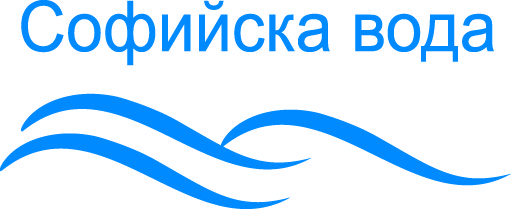 Документ по БЗР(BSOHSAS 18001:2007)П-БЗР 4.4.6-1- Д 3 П-БЗР 4.4.6-1- Д 3 СПОРАЗУМЕНИЕ по чл.18 от ЗЗБУТИздание: 0418/10/2013СПОРАЗУМЕНИЕ по чл.18 от ЗЗБУТ/………………………………./……………………………..….………………………………………………………………………Доставчик/……………………………./…………………………………Изпълнителен директор“Софийска вода” АДВъзложителНаименование на плика: (оферта или плик №1 „Документи за подбор” или №2 „Предложение за изпълнение на поръчката” или №3 „Предлагана цена”) Процедура с номер ТТ001448„Доставка на лични предпазни средства“За обособена позиция …………………….Наименование на участника:………………………………………………………Адрес за кореспонденция:…………………………………………………………………………………Телефон:…………………………..Факс: (при наличие) ……………………………………………….Електронен адрес: (при наличие) ..........................................................